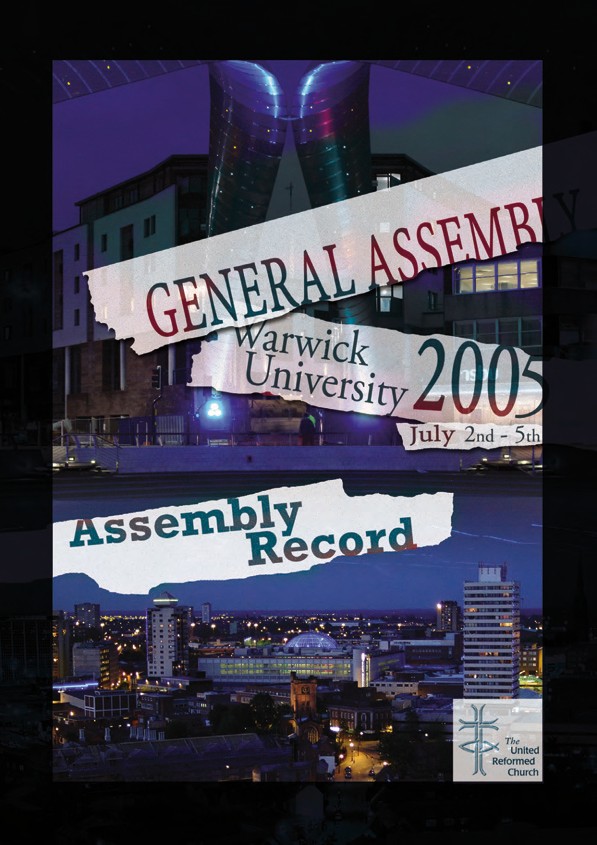 MATTERS FOR CONSIDERATION AND ACTIONFor Consideration	*For Action	XProduced by Communications and Editorial, Graphics Office, The United Reformed Church, 86 Tavistock Place, London WC1H 9RTSaturday,  2 July 2005	First SessionConstitution of AssemblyAt 3.30 pm members of Assembly met in the Butterworth Hall of the University of Warwick. The Moderator, the Revd Sheila Maxey constituted the Assembly with prayer, the place and the time having been duly appointed.The Moderator then called the Assembly to worship, welcoming the Revd David Peel, Moderator-Elect, Revd     Jill Thornton, Chaplain to the Moderator-Elect, Revd Alastair Smeaton, Chaplain to the Moderator, and Revd Dr David Cornick, General Secretary.Past Moderators, Presidents, and Chairmen were then greeted by the Moderator and the Moderator-Elect, as were the local Church guests, introduced by the Revd Elizabeth Welch, Moderator of the West Midlands Synod:The Revd Mark Bratton – Anglican Chaplain at Warwick University and Area Dean of Coventry South Deanery The Revd Brian Nicholls – Regional Team Leader of the Heart of England Baptist AssociationThe Rt Revd Vincent Nichols – the Roman Catholic Archbishop of Birmingham The Revd William Anderson – the Chair of the Birmingham Methodist DistrictUnited Kingdom and Ecumenical guests present were introduced by the Revd Elizabeth Nash, Convener of the Ecumenical Committee:The Revd Llunos Gordon, Union of Welsh Independents The Revd Martyn Skinner, The Methodist ChurchThe Revd Iain Hodgins, The Presbyterian Church of WalesThe Rt Revd David Lacy, Moderator of the General Assembly of the Church of Scotland The Revd Ian Hamilton, Chaplain to the Moderator, The Church of ScotlandThe Revd Alister Goss, The Church of ScotlandThe Rt Revd Dr Harry Uprichard, Moderator of the General Assembly of the Presbyterian Church in Ireland The Revd Dr Donald Watts, The Presbyterian Church in IrelandThe Revd Jan Mullin, The Moravian ChurchThe Revd John Nockels, The Congregational FederationThe Revd Stephen Matthews, Moderator of the General Assembly of the United Free Church of Scotland The Revd Michael Cleaves, The Baptist Union of Great BritainThe Revd Judith Maizel Long, Assistant General Secretary of Churches Together in Britain and Ireland The Ven Richard Blackburn, The Church of EnglandThe Revd Lindsay Sanderson, Action of Churches Together in Scotland Dame Anne Doyle, The Catholic Bishops’ Conference of England and WalesThe Rt Revd Onye Obika, Secretary-General of the International Ministerial Council of Great BritainThe Moderator then invited Dame Anne Doyle, representing the ecumenical guests, to greet the Assembly.Visitors and members from overseas were introduced by the Revd Elizabeth Nash:The Revd Steven Titus, The United Congregational Church of Southern AfricaMr Andrew Johnston, Executive Secretary for Administration, Council for World Mission The Revd Setri Nyomi, General Secretary of the World Alliance of Reformed ChurchesThe Rt Revd Dr Yaw Frimpong-Manso, Moderator of the General Assembly of the Presbyterian Church of Ghana The Rt Revd Suputhrappa Vasanthakumar, Church of South IndiaThe Revd Julie Walkup Bird, Presbyterian Church of the USAThe Revd Chen Hsin-Liang, Moderator of the Presbyterian Church of TaiwanThe Revd Chang Jen-Ho, Mission Partner and Chaplain to Taiwanese students in Manchester The Revd Godwin Odonkor, Mission Partner and the Ghanaian Minister for LondonMr David Jonathan, Mission Partner and Inter-community Relations worker, GrassrootsFour of the above brought a painted letter to both the Moderator and the Moderator-Elect, which was placed in front of the communion table. The Moderator-Elect then invited the Revd Steve Titus, General Secretary of the United Congregational Church of South Africa, to greet Assembly.FURY representatives then brought 13 painted letters, which were placed in front of the Bible and Communion Table.The Chaplain led Assembly in prayer.The Revd Dr David Peel, was inducted with prayer into the office of Moderator of the General Assembly of the United Reformed Church.  He signed the Assembly Bible and was presented with an inscribed copy of the Bible  by the retiring Moderator of Assembly. Mrs Patricia Peel was also greeted by the outgoing Moderator.The Moderator then thanked Mrs Maxey for her ministry as Moderator and Mr Smeaton for his as Chaplain. The Moderator also greeted and thanked Mr Kees Maxey.The Roll of Assembly was then placed on the table.Moderator:	Revd Dr David PeelClerk:	Revd  James BreslinGeneral Secretary:	Revd Dr David CornickDeputy General Secretary:	Revd Ray AdamsModerators of Synods:Revd Peter PoulterRevd Peter BrainRevd Howard SharpRevd Arnold HarrisonRevd Terry OakleyRevd Elizabeth Welch VII	Revd Elizabeth CaswellVIII	Revd David Grosch-Miller IX	Revd Adrian BulleyRevd Roberta RomingerRevd Nigel UdenRevd Peter NobleRevd John HumphreysConveners of General Assembly Standing Committees:Assembly Arrangements:	Mr William McVeyChurch and Society:	Revd Martin CamrouxCommunications and Editorial:	Revd Martin HazellDoctrine, Prayer & Worship:	Revd John YoungEcumenical/International:	Revd Elizabeth NashEqual Opportunities:	Revd Wilf BahadurFinance:	Mr Eric ChiltonInterfaith Relations:	Revd Dr John ParryLife and Witness:	Revd Brian JollyMinistries:	Mr John EllisMission Council:	Revd Sheila MaxeyNominations:	Revd Principal Stephen OrchardPastoral Reference:	Revd Keith Forecast Racial Justice & Multi Cultural Ministries:	Revd Andrew Prasad Training:	Revd John HumphreysYouth & Children‘s Work:	Revd Kathryn Price Synod Clerks:Revd John DurellMr George MortonMr Donald SwiftMrs Val MorrisonMrs Irene WrenMr Bill RobsonMr Mick BarnesRevd Roz HarrisonMr Peter PayRevd Martin HazellDr Graham CamplingRevd David FoxDr James Merrilees Additional Synod Representatives:IMiss Jennifer PlattMr Malcolm Evans, Revd Barbara Exley, Revd John Oldershaw V	Mrs Barbara TurnerVI	Mr Chris Basterfield, Mrs Melanie Frew, Revd Anthony Howells VII	Mr Andrew LittlejohnsVIII	Mrs Janet Gray, Mr Malcolm Summers X	Ms Esther Akingbade, Mr Felix OsieXI	Revd Peter Southcombe, Miss Louisa Weeks XII	Revd Alison DavisXIII	Revd Timothy Huc, Revd Dr Irene John, Ms Morag McLintock, Revd Leslie Morrison, Mr Simon Peters, Revd John Smith, Ms Jen Wilson, Mrs Patricia Young, Miss Sheena YoungSynod Treasurers:Revd David WaltonMr Gordon EcclesMr Andrew MartlewMrs Margaret AtkinsonRevd Richard TurnbullRevd Roger WoodallMr Clifford PattenRevd Richard GrayMr David ButlerMr Michael GouldRevd John WallerMr Paul RobertsMr Tom Woodbridge Theological College Representatives:Mansfield College	Revd Dr Walter Houston, Mrs Caroline VoddenNorthern College	Revd Dr John Campbell , Mrs Caroline Andrews,Queens Foundation	Revd Dr Michael Jagessar, Mr Suk In LeeScottish United Reformed	Revd Jack Dyce, Mr Craig Jesson and Congregational CollegeWestminster College	Revd Dr Janet Tollington, Mrs Sam WhiteYouth representatives:	Miss Fleur James, Mr Gareth Jones Assembly Members from Other Churches in the United Kingdom:Action of Churches Together in Scotland	Revd Lindsey SandersonBaptist Union of Great Britain	Revd Michael CleavesCatholic Bishops‘ Conference of	Dame Anne Doyle England and WalesChurch of Scotland	Revd Alister GossCongregational Federation	Revd John NockelsChurches Together in Britain and Ireland	Revd Judith Maisel LongInternational Ministerial Council of Gt Britain	Rt Revd Onye ObikaPresbyterian Church in Ireland	Revd Dr Donald WattsPresbyterian Church of Wales	Revd Iain HodginsThe Church of England	Ven Richard BlackburnThe Methodist Church	Revd Martyn SkinnerThe Moravian Church	Revd Jan MullinUnion of Welsh Independents	Revd Llunos GordonUnited Free Church of Scotland	Revd Stephen Matthews Assembly Members from Churches outside of Britain and Ireland:Church of South India	Rt Revd Suputhrappa VasanthakumarCouncil for World Mission	Mr Andrew JohnstonPresbyterian Church of Ghana	Rt Revd Dr Yaw Frimpong-MansoPresbyterian Church of Taiwan	Revd Chen Hsin-LiangPresbyterian Church, USA	Revd Julie Walkup BirdUnited Congregational Church	Revd Steven Titus of Southern AfricaWorld Alliance of Reformed Churches	Revd Dr Setri NyomiChaplain (URC) to HM Forces in Britain:	no representation Past Presidents, Chairmen and Moderators:Ms Gwen Hall, Revd Norman Birnie, Revd Arthur Macarthur, Revd John Johansen-Berg, Revd Martin Cressey, Mrs Rosalind Goodfellow, Revd John Francis, Revd Richard Murray, Revd Bernard Waterton, Revd Bentley Webster, Revd Dr Peter Arthur, Revd George Sharpe, Revd Victor Smith, Revd Alasdair Walker, Revd Dr Philip Morgan, Revd David Dale, Revd Cyril Franks, Revd Edmund Banyard, Revd Keith Forecast, Revd Graham Cook, Revd Malcolm Hanson, Mrs Ruth Clarke, Revd Donald Hilton, Revd Dr Jack McKelvey, Revd John Reardon,   Revd Dr David Thompson, Revd David Jenkins, Mrs Wilma Frew, Revd Peter McIntosh, Revd William Mahood, Revd Elizabeth Welch, Revd John Waller, Revd Alasdair Pratt, Revd Sheila Maxey.District Representatives: (Names appearing with an asterisk were appointed to fill District vacancies cf. Resolution 10 pg. 21 Assembly Record 1978)Synod IA:	Revd Barry Hutchinson, Revd Pamela Ward, Miss Rebella SutherlandB:	Revd Gordon Brown, Revd Ann Jackson, Revd Margaret Johnson, Mrs Pat Gurr, Miss Sheila Hill, Miss Sara PatonC:	Revd Norma Leveridge, Revd Jan Maxwell, Mrs Maranny Jones, Mrs Jean Lamplugh G:	Revd Barry Welch, Miss Alison BeecroftSynod IIJ:	Revd Ann Hufton, Revd Alistair Smeaton, Mrs Freda Bradbury, Mr Jim Bradbury, Mrs Margaret McQueen K:	Revd Thomas Carmichael, Revd David Greenwood, Revd Sarah Moore, Revd Lena Talbot,Revd Geoffrey Townsend, Mr Derek Estill, Mr George Grime, Mr Peter HunterL:	Revd George McCleave, Revd Craig Muir, Revd Anne Stokes, Revd Kirsty Thorpe, Miss Mavis Butterworth, Mr Tim Rudge, Mr James WickensM:	Revd Kate Gray, Revd John Piper, Revd Peter Sharp, Revd Marion Tugwood, Revd Mike Walsh, Ms Bethan Galliers, Mr Michael Aspinall, Mrs Eula Mesquita, Miss Katie UnsworthSynod IIIA:	Revd Ruth Allen, Revd David Coaker, Revd Sally Willett, Dr Roger Allen, Mr Robin Hodgkins, Mr John White B:	Revd Gary McGowan, Mrs Margaret Blair, Mr Richard LathaenC:	Revd John Bradbury, Revd Ruth Dillon, Mrs Pat Fagan, Mrs Jackie Irwin D:	Revd Jenny Morgan, Revd Ian Smith, Dr Janet Large, Mr David PowellSynod IVA:	Revd David Coote, Revd Graham Maskery, Dr Lesley Coote, Mrs Anne MurisonB:	Revd Bob Heathcote, Revd Pauline Loosemore, Mrs Judith Garthwaite, Mrs Betty James C:	Revd Keith Argyle, Revd Dr David Pickering, Dr Moira Gallagher, Mrs Sandra MurisonD:	Revd Mirella Moxon, Revd Heather Pollard, Mr Simon Loveitt, Mrs Daphne Egan E:	Revd Gillian Brown, Mrs Margaret MorganF:	Revd George Courtney, Revd Timothy Key, Mr John Pulman Synod VA:	Revd Brian Norris, Revd Jenny Yule, Mrs Gwen Johnson, Ms Tamara OatesB:	Revd Clare Downing, Revd Jay Phelps, Mr Peter Downing, Dr Lesley Moseley C:	Revd Jane Campbell, Mr Grenville JacksonD:	Revd Keith Morrison, Revd Ed Rawlins, Mrs Elizabeth ThomsonE:	Revd Peter Blackband, Revd Tim Clarke, Mr John New, Mrs Barbara Parker F:	Revd Janet Conway, Revd Dr Mary Cotes, Miss Ruth Hodgson*Synod VIA:	Revd Marion Thomas, Mr Colin Choyce, Mr Geoff Harrison, Mrs Margaret MarshallB:	Revd Shirley Mountcastle, Revd Nick Nicholas, Mr Timothy Mullings, Mrs Elinor Nicholas C:	Revd Jim Brown, Revd Cat Morrison, Mrs Pat Radford, Mrs Helen YareD:	Revd Simon Helme, Revd Heather Whyte, Miss Charlotte Carter-Jones, Mrs Liz Shankland E:	Revd Jacky Embrey, Revd Roy Fowler, Revd Graham Sweeney, Mrs Maureen Thompson,Mr Peter Murphy, Miss Isobel SimmonsF:	Revd Louise Franklin, Revd Graham Spicer, Miss Rachel Grain, Mrs Doreen Watson Synod VIIA:	Revd Alison Chart-Key, Revd Ian Fosten, Mrs Bridget Fosten, Mr Ron WadeB:	Revd Mark Ambrose, Revd Kenneth Forbes, Revd Heather Kent, Mr Shannon Craig, Miss Claire Harrison, Mrs Linda Harrison, Miss Denise SearleC:	Revd Michael Rigney, Revd Nigel Rogers, Ms Laura Baker, Mr Tony  Deighton   D:	Revd David Rees, Revd Victor Ridgewell, Mr Robert Gazely, Mr Clive GoodhewE:	Revd Catherine Ball, Revd Keith Riglin, Revd Eileen Springbett, Miss Claire Gouldthorp, Mrs Pat Plumb, Mrs Joan TurnerF:	Revd Thomas MacMeekin, Mrs Ann Stokes Synod VIIIA:	Revd Paul SnellB:	Revd Glyn Millington, Mrs Jean BakerC:	Revd Rose Barrett, Revd Craig Bowman, Dr Wendy Milne, Mr Geoffrey Powell D:	Revd Michael Whitfield, Mrs Marie Whitman, Mr John WillisE:	Revd Andrew Francis, Revd Michael Hodgson, Ms Sara Crabb, Mrs Joan Trippier F:	Revd Wendy Baskett, Revd Dilys Brace, Revd Ian Kirby, Mr John WainesG:	Revd Barbara Bennett, Mrs Barbara Madge H:	Mrs Shirley PatonJ:	Mrs Peggy Gray, Revd Martyn Skinner Synod IXA:	Revd Clive Sutcliffe, Revd Margaret Tilley, Mrs Brenda McCarronB:	Revd Terry Hinks, Revd George Thomas, Mrs Christine Hardwick, Mr Josh Thomas C:	Revd Michael Thomas, Revd David Williams, Miss Ruth Hezlett, Mr Roy MarkhamD:	Revd David Bedford, Revd David Mather, Revd Stephen Thornton, Ms Nikki Andrews, Mr Peter Bulley, Ms Sarah PowerE:	Revd Andrew Lonsdale, Revd Dick Wolff, Mrs Kath Lonsdale, Mr Colin Macbean, Mrs Julie McLaren, Mrs Margaret TelferSynod XA:	Revd John Danso, Revd Lynn Fowkes, Revd Kathryn Louch, Mrs Sally Abbott, Miss Gloria Osie, Mr Cliff PurchaseB:	Revd Sheena Dickson, Revd Elizabeth Kemp, Mr Douglas Hogge, Mrs Janet Hogge   C:	Revd Dr Jim Coleman, Revd Bridget Powell, Miss Shirley Raw, Mr Howard WilliamsD:	Revd Jeanne Ennals, Revd Neil Thorogood, Revd Mark Woodhouse, Mr Robert Harvey, Mr Andrew Jack, Mr Alan VineE:	Revd Janet Llewellyn, Revd John Macaulay, Miss Barbara Leighton, Ms Margaret Stuart F:	Revd Phil Nevard, Revd Ann Woodhurst, Mrs Glenys Cockerell, Mr Reg CockerellSynod XIA:	Revd Gerald Moule, Revd Barbara Pearson, Revd Bruce Stuart, Mrs Sylvia Back, Mrs Jeanette Chamberlain, Mr Benjamin MunyanezaB:	Revd Susan Henderson, Revd Adrian Skelton, Mrs Judith Davey, Mrs Judith Johnson, Mr Michael Musgrove, Mr Matthew PrevettC:	Revd Sue Powell, Revd Raymond Singh, Revd Julian Thomas, Miss Lizzie King, Mr Albert Sinclair, Mrs Garcia YearwoodD:	Revd Peter Clark, Revd Kenneth Thom, Mr Desmond Colechin, Mr Matthew Percival E:	Revd Christine Jefferies, Revd Norman Setchell, Mrs Barbara Ellis, Mr John EllisF:	Revd Roy Cole, Revd Dr Gerald Munro, Revd Bryan Shirley, Miss Hilary Munro, Mrs Christine Robertson, Mr David WaltersG:	Revd Graeme Allan, Revd Simon Franklin, Mrs Maureen Lawrence, Mrs Kay McIntosh Synod XIIA:	Revd Brian Acty, Revd Keith Jones, Mr David Clarkson, Ms Naomi WilkinsonB:	Revd Stuart Jackson, Revd Alan Thomasson, Mrs Gwyneth Jarrett, Mrs Joyce Smith-Draper C:	Revd Paul Floe, Revd Gethin Rhys, Revd Simon Walkling, Mrs Barbara Jones, Mr Idris Jones,Dr Jean Silvan EvansD:	Revd Nick Stanyon, Mr Stuart JonesE:	Revd Nanette Lewis-Head, Revd Malcolm Shapland, Mr Richard Laws, Mrs Barbara Shapland F:	Revd Stephen Gilbert, Revd Margery Woodland, Mrs Liz Tadd, Mr Dennis WoodlandSynod XIIIA:	Revd Linda Rice, Dr Andrew DavidsonB:	Revd John Sanderson, Mrs Maureen StewartC:	Revd Gordon Smith, Mr Douglas Hay, Mr James Mack, Mr Keith Muskett* D:	Revd Thomas Heggie, Mrs Irene MerrileesE:	Mr George Barclay, Mrs Mary HowatThe Moderator then delivered his address. This was followed by prayers of Intercession.The Scrament of the Lord’s Supper was then administered by the Moderator assisted by the Chaplain. The Moderator pronounced the Blessing and the Assembly stood adjourned.Saturday,  2 July 2005	Second SessionThe Moderator welcomed those who were attending the Assembly for the first time and introduced the people on the platform.The Convener of the Assembly Arrangements Committee, Mr William McVey, presented the Order of Business, drawing attention to the list of errors and omissions in the Book of Reports. Mr McVey gave notice of procedures for addressing the Catch the Vision report.Retiring ModeratorThe retiring Moderator, the Revd Sheila Maxey, addressed the Assembly, reflecting on her year in office.Nomination of Moderator 2006-7The Assembly Clerk moved adoption of Resolution 53: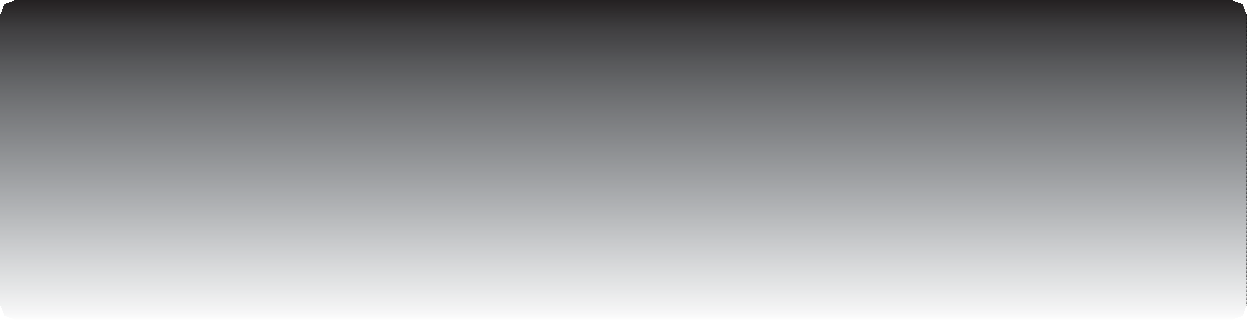 Resolution 53 was carried.The Revd Peter McIntosh took the Chair.FinanceThe Honorary Treasurer, Mr Eric Chilton, presented the report of the Finance Committee and, on behalf of the committee, moved adoption of Resolution 21: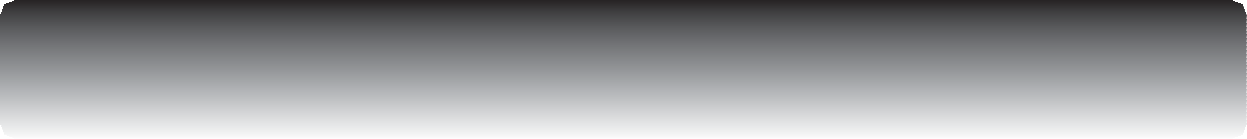 Mr Chilton moved adoption of Resolution 22: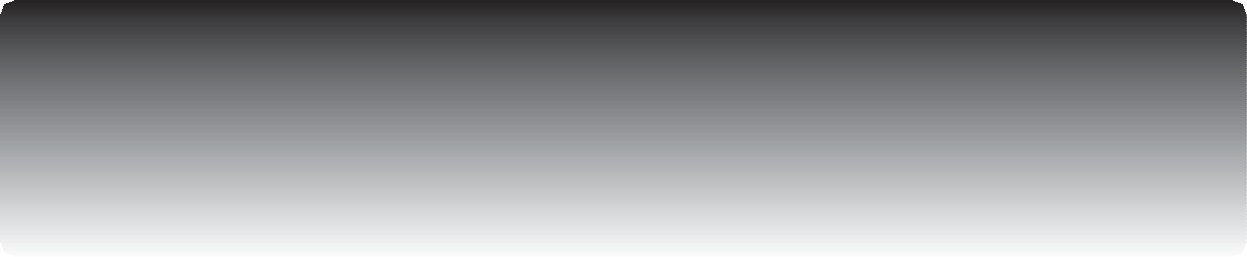 Resolution 22 was carried.Mr Chilton moved adoption of Resolution 23: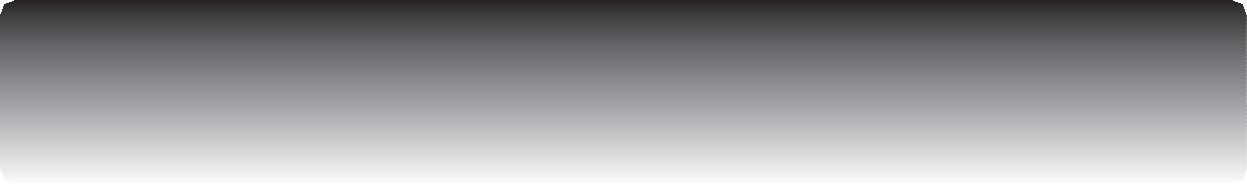 Resolution 23 was carried.Mr Chilton moved adoption of Resolution 18: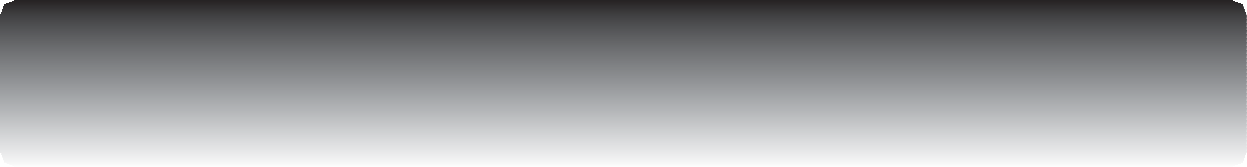 Resolution 18 was carried.The Moderator, on behalf of the Assembly, thanked Ms Avis Reaney for her service to the Church on her departure after five years as Secretary for Finance.Mission CouncilThe General Secretary, on behalf of Mission Council, moved adoption of Resolution 12: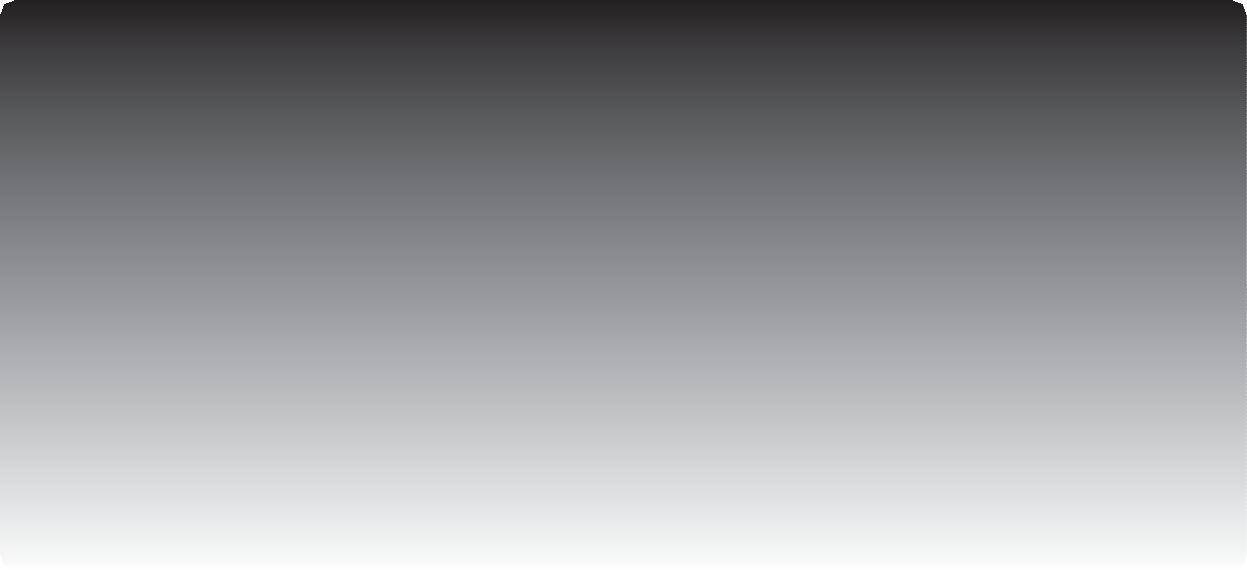 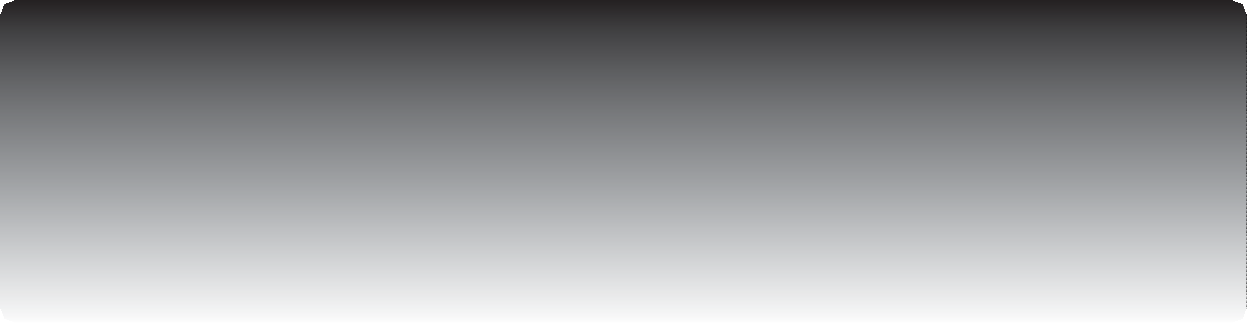 Resolution 12 was carried.The General Secretary, of behalf of Mission Council, moved adoption of Resolution 13:Resolution 13­­	Ratification of changes to the Structure regarding the resignation of ministers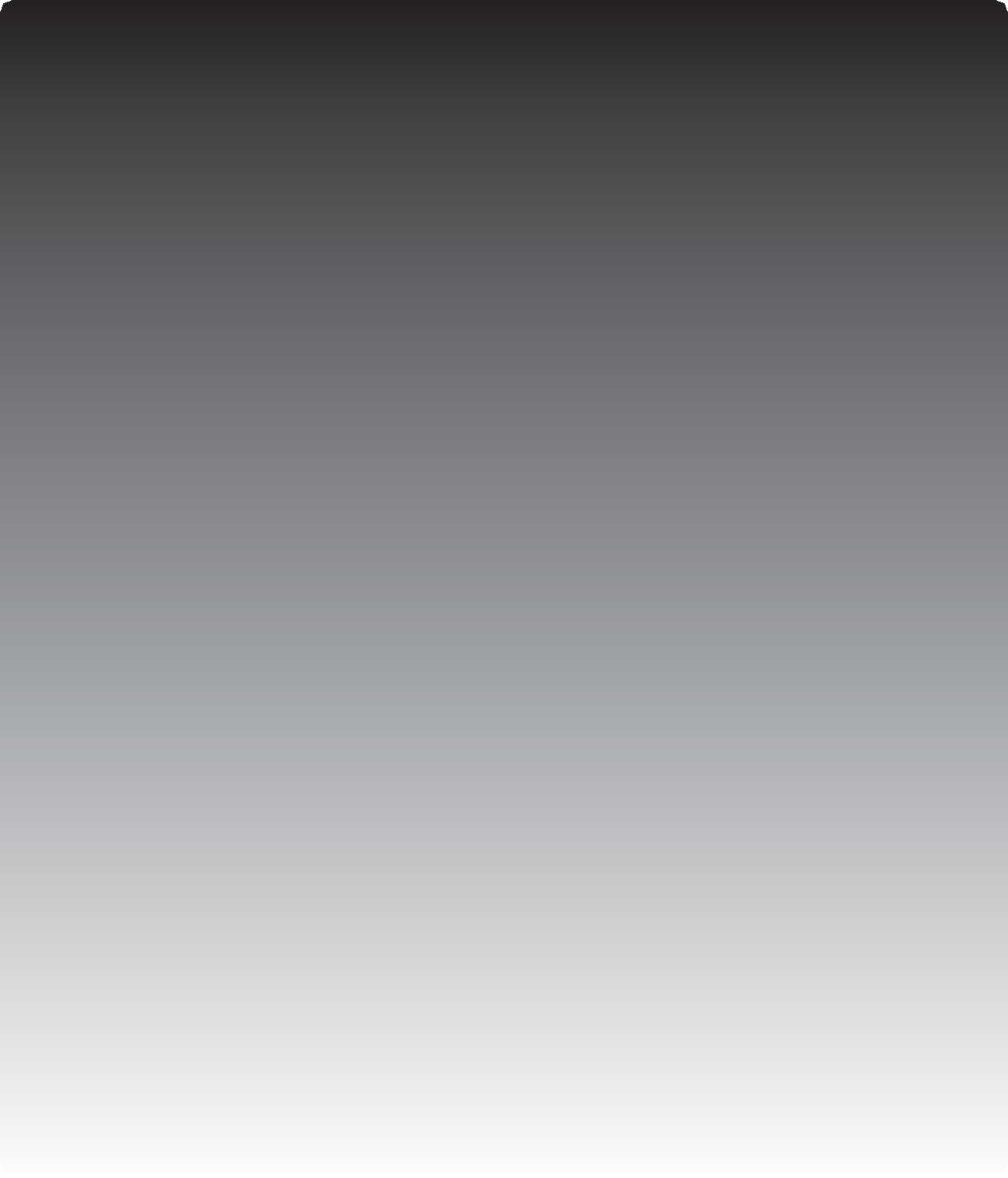 General Assembly agrees to the following changes to the Structure of the United Reformed Church:Paragraph 2(3)A(viii)Insert the words ‘not currently the subject of any case within the Section O Process for Ministerial Discipline referred to in Function (xviii) below’ after the word ‘ministers’.Paragraphs 2(3)A(xviii), 2(4)A(xiv) and 2(5)A(xxiii)In all these paragraphs, delete the words ‘following initial enquiry’ on the first line and add the words ‘at the appropriate time as specified in that Process’ at the end of the paragraph.Paragraph 2(3)(B)Delete the existing Paragraph 2(3)(B) and replace it with the following:‘As soon as any minister becomes the subject of a case under the Section O Process for Ministerial Discipline, the District Council shall not exercise any of its functions in respect   of that minister in such a manner as to affect, compromise or interfere with the due process    of that case, provided that the provision of such pastoral care as shall be deemed appropriate shall not be regarded as a breech of the Paragraph.’‘The responsibility for calling in the District Council’s Mandated Group to conduct an Initial Enquiry which marks the beginning of the Disciplinary Process rests with the Synod Moderator acting in consultation with such officers of the District Council as s/he considers appropriate’.Paragraph 2(4)(B)Deleting the existing Paragraph 2(4)(B) and replacing it with the following:‘As soon as any minister becomes the subject of a case under the Section O Process for Ministerial Discipline, the Synod shall not exercise any of its functions in respect of that minister in such a manner as to affect, compromise or interfere with the due process of that case, provided that the provision of such pastoral care as shall be deemed appropriate shall not be regarded as a breech of this Paragraph’.Final unlettered paragraph immediately after Paragraph 2(5)A(xxiv) Delete this paragraph and replace it with the following:II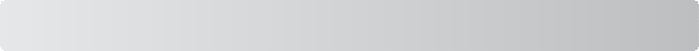 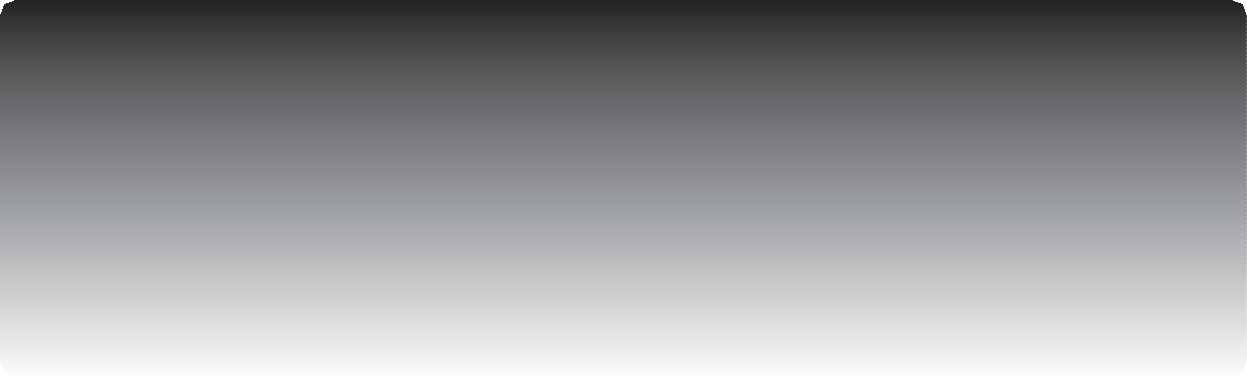 Resolution 13 was carried.The General Secretary, on behalf of Mission Council, moved adoption of Resolution 14: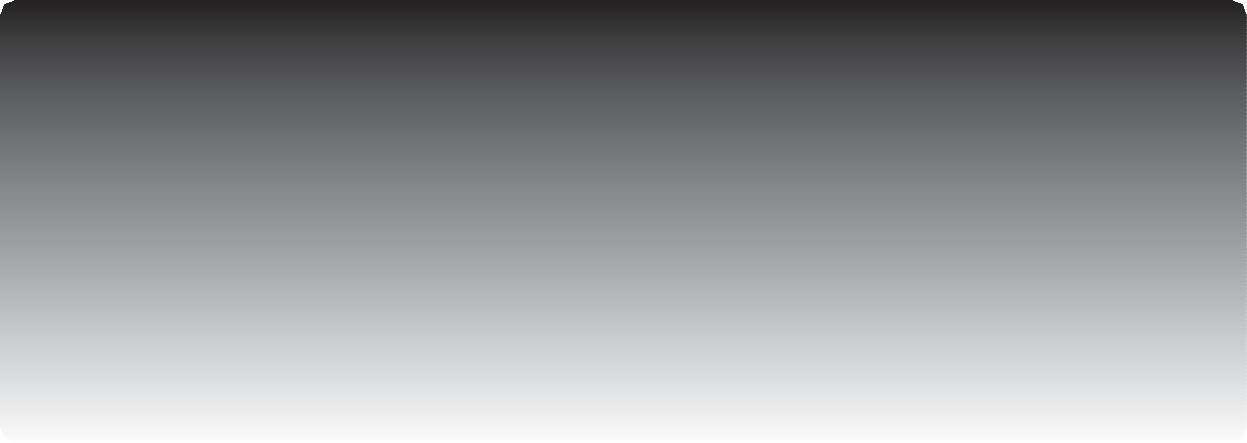 Resolution 14 was carried.The Convener of the Ministries Committee, Mr John Ellis, on behalf of Mission Council, moved adoption of Resolution 15: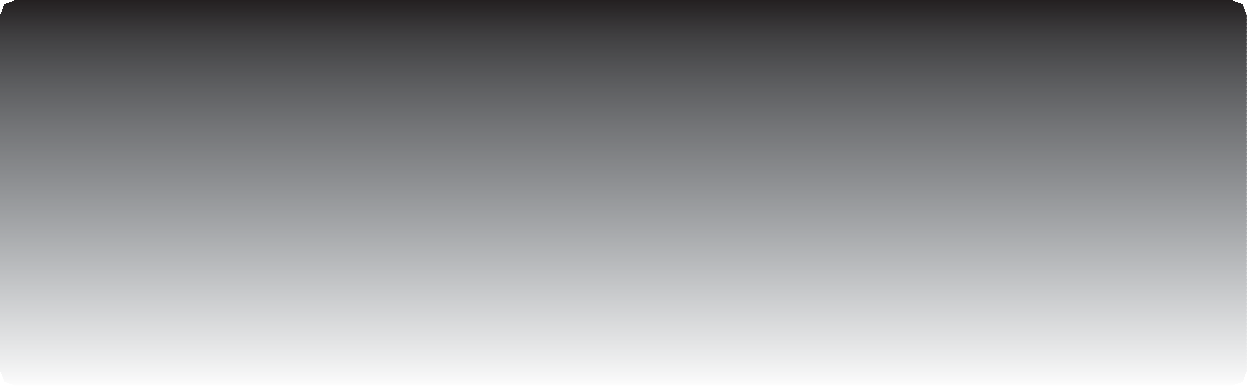 Resolution 15 was carried.The Assembly Clerk moved adoption of Resolution 17: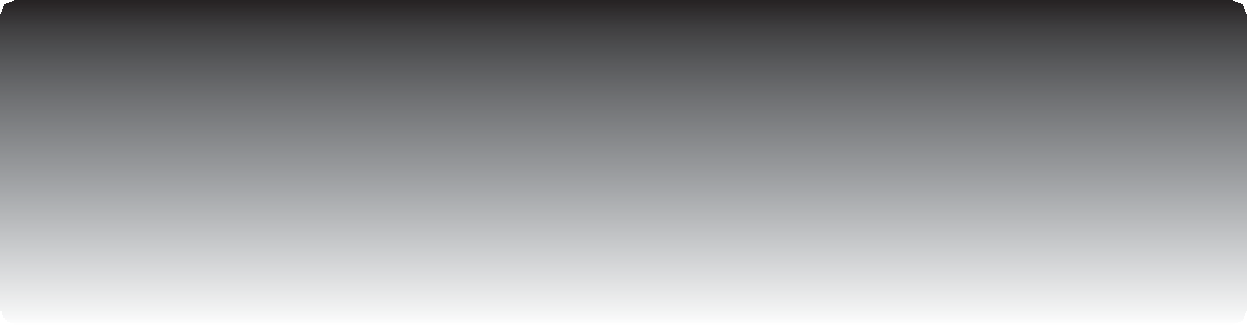 Resolution 17 was carried.The General Secretary moved adoption of Resolution 5: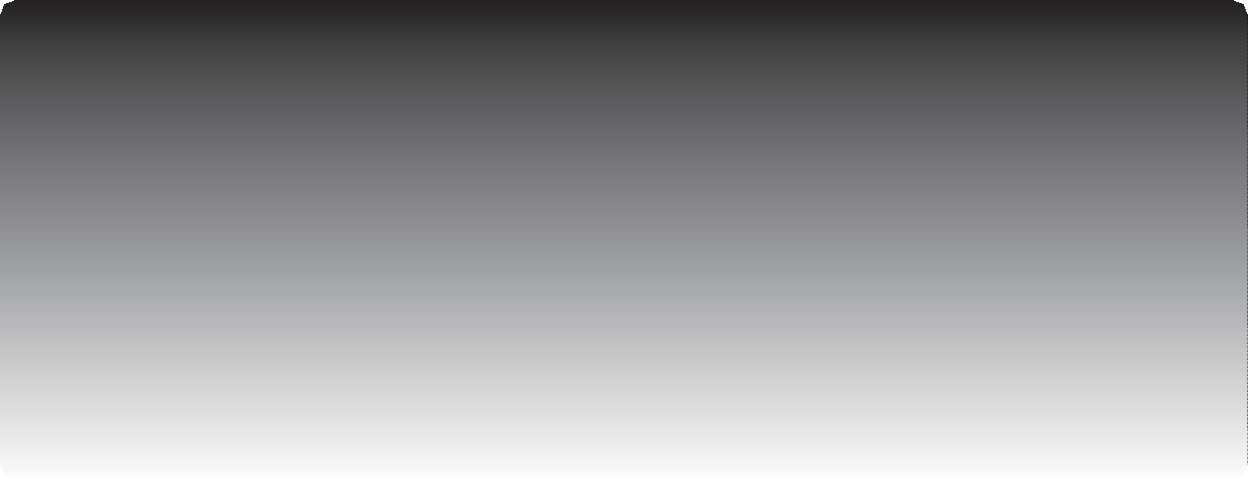 Resolution 5 was carried.The Moderator then led the Assembly in prayer. Mr McIntosh left the Chair and Dr Peel resumed the Chair. The General Secretary moved adoption of Resolution 4: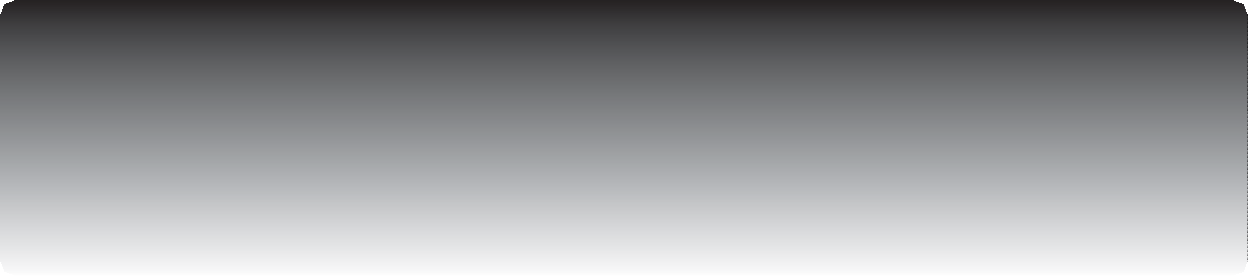 Resolution 4 was carried.The Assembly welcomed the Revd Lena Talbot, representing Trinity Church, Cottam Hall; Mr Tom Chacko, Mrs Marian Summers and the Revd Michael Rigney, representing Great Notley; and Mr Tony Bray, representing Gamston.Synod Moderators’ ReportThe Revd Roberta Rominger presented the report of the Synod Moderators, which the Assembly received with applause.After brief discussion the Moderator, on behalf of the Assembly, thanked the Synod Moderators for their report. After worship led by the Chaplain, the Assembly adjourned.Sunday  3rd July 2005	First SessionOpening worship was conducted by the chaplain; Bible study was led by the Revd Dr Israel Selvanayagam, Principal of the United College of the Ascension, Birmingham.Northern SynodThe Northern Synod made its presentation.Ministries CommitteeMr John Ellis, Convener of the Ministries Committee, presented the Equipping the Saints report. He responded to  a number of questions, and moved adoption of Resolution 25: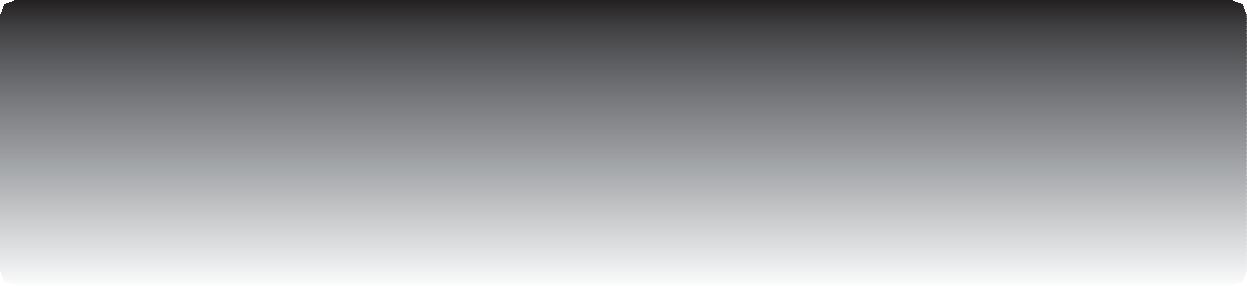 After brief discussion, Resolution 25 was carried. Mr Ellis moved adoption of Resolution 26:Resolution 26 was carried.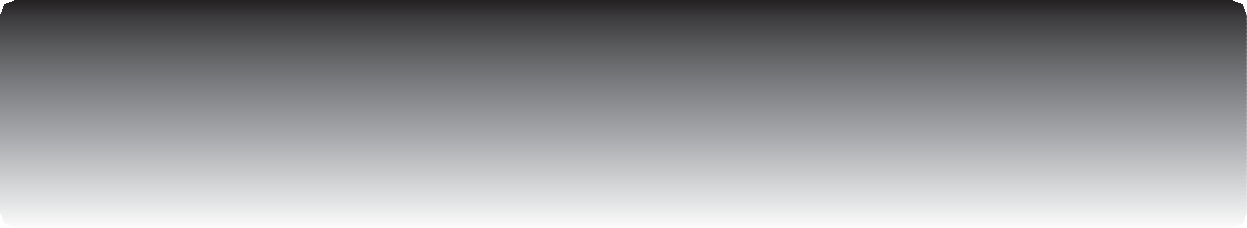 Mr Ellis moved adoption of Resolution 27: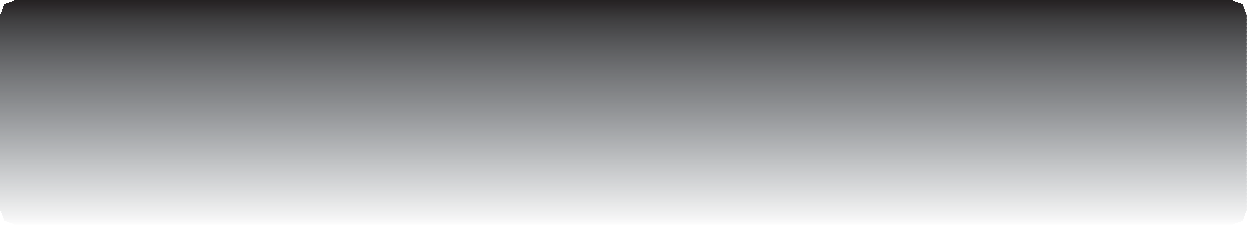 Resolution 27 was carried.Mr Ellis moved adoption of Resolution 28: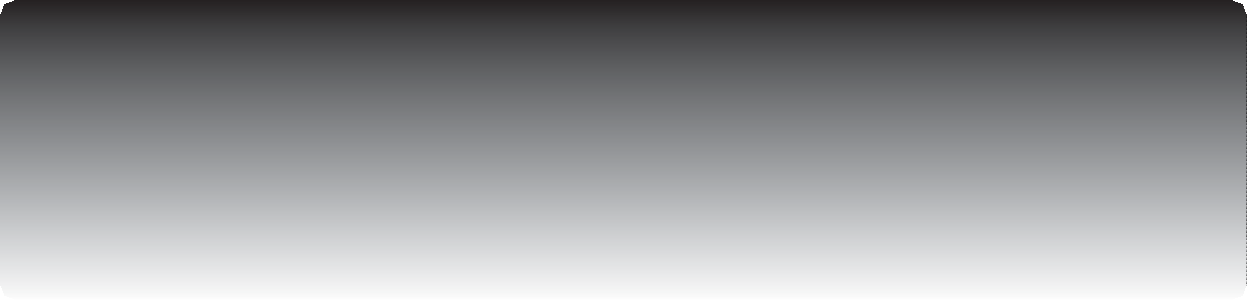 Resolution 28 was carried.Mr Ellis moved adoption of Resolution 29: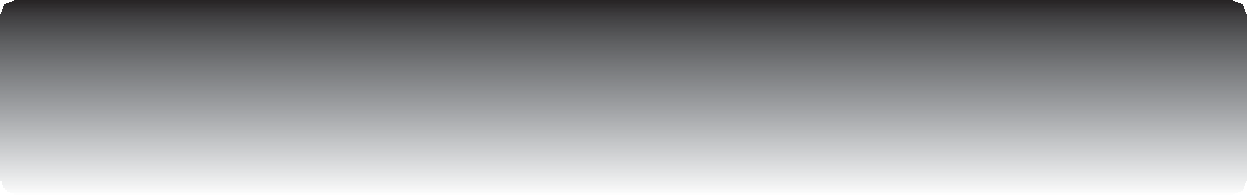 After discussion, Resolution 29 was carried.Election of Moderator of General Assembly 2006/7The Assembly Clerk explained the voting procedure. The Moderator led the Assembly in prayer and ballot slips were collected.The Revd William Mahood took the Chair.Mr John Ellis moved adoption of Resolution 30: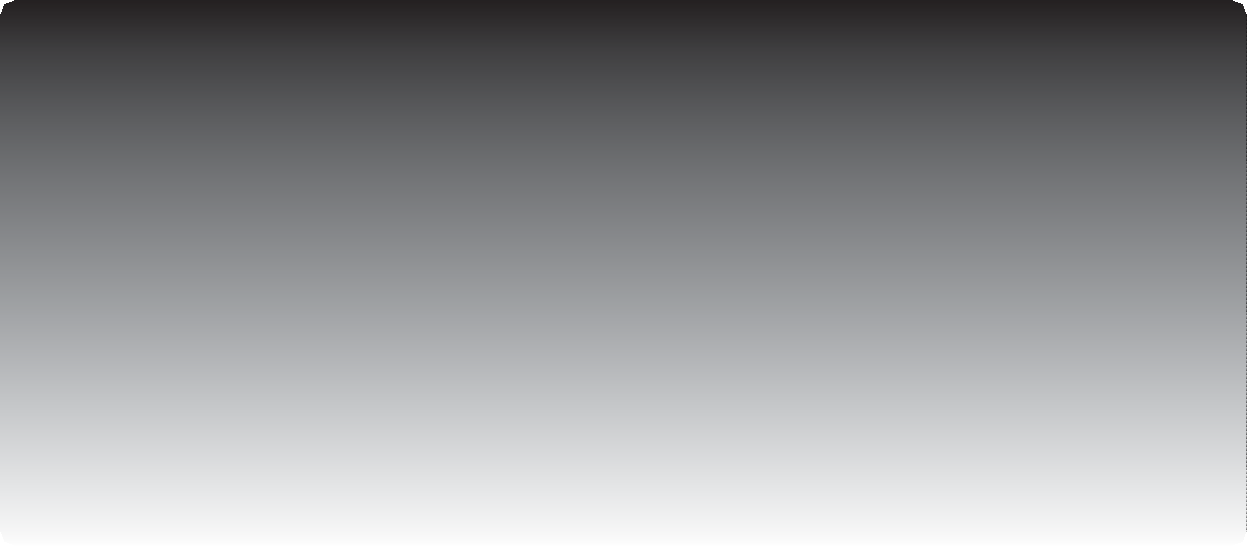 to replace the words ‘not every congregation has or will have a Minister directly providing their day-to-day leadership’ with ‘there may be variation in the way that elders and ministers of Word and Sacrament share in the pastoral oversight and leadership of local churches.’The Amendment was seconded by the Revd Timothy Key.After response by the Convener, a vote was taken and the amendment fell. Resolution 30 was carried.Ministries CommitteeMr Ellis moved adoption of Resolution 31: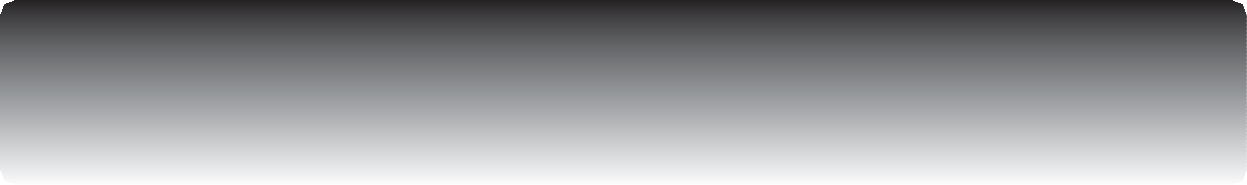 Resolution 31 was carried.The Moderator, on behalf of the Assembly, thanked the Convener and members of the Equipping the Saintsworking group for their work.Mr Ellis moved adoption of Resolution 32: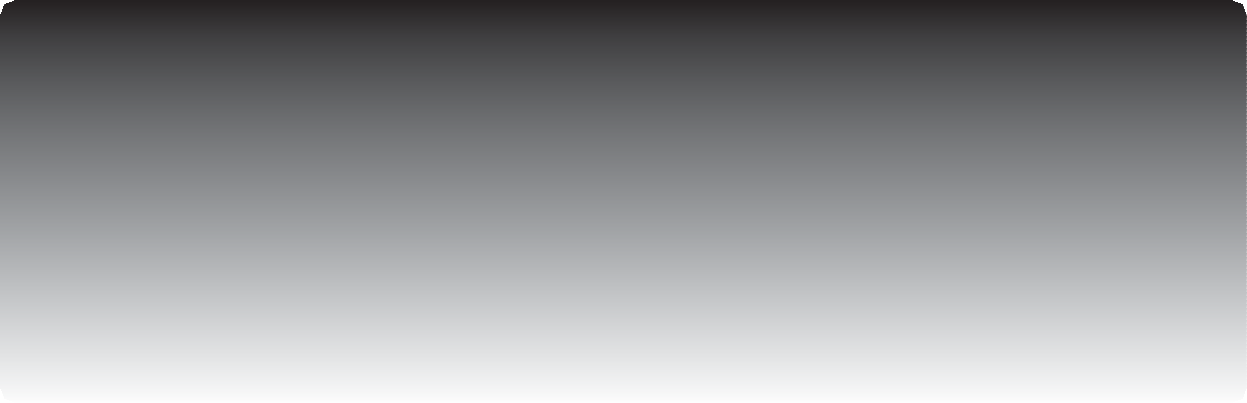 Resolution 32 was carried.Catch the VisionThe General Secretary presented the report of the Catch the Vision group.After announcements by the Convener of the Assembly Arrangements Committee, the Assembly adjourned.Sunday  3rd July 2005	Second SessionAfter meeting in groups to discuss the Catch the Vision report, the Assembly resumed  in  plenary session  and  the Assembly Clerk presented the minutes of Saturday 1st July.  With minor alterations the Assembly approved  the minutes.Moderator 2006-2007Mrs Val Morrison, Convener of Tellers for the election of the Moderator of the General Assembly, reported that 343 votes had been cast, 3 papers had been spoiled and that the Revd Elizabeth Caswell had been duly elected     as Moderator of General Assembly 2006-7.National Synod of ScotlandThe Synod of Scotland made its presentation.Ecumenical and International GuestsOn behalf of the Assembly, the Moderator welcomed:The Rt Revd David Lacy	Moderator,General Assembly of the Church of Scotland The Revd Ian Hamilton	Chaplain to the Moderator, Church of ScotlandThe Ven. Richard Blackburn	Archdeacon of Sheffield, Church of EnglandThe Rt Revd Onye Obika	Secretary General, International Ministerial Council of Great Britain The Revd Llunos Gordon	Union of Welsh IndependentsResolutionsThe Revd Ray Adams, on behalf of Mission Council, briefly introduced Resolution 6, which was formally moved by the Revd Peter Poulter and Mrs Sheila Brain. With the consent of the Moderator a personal statement was made by the Revd Moira Kerr.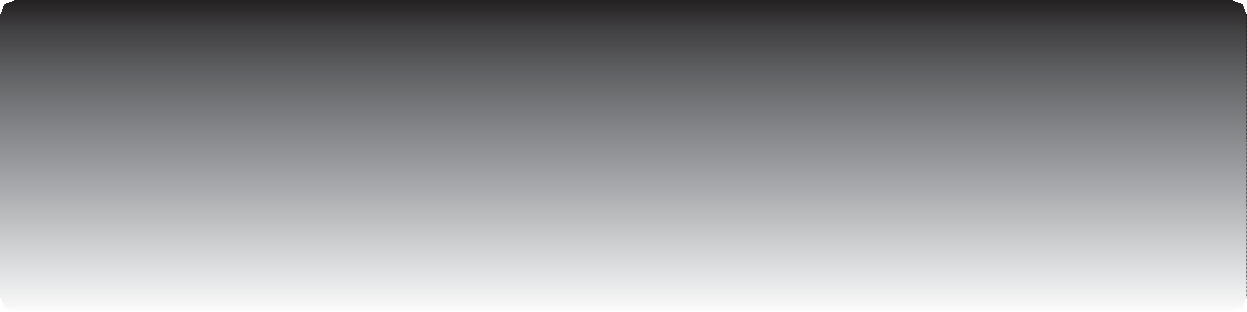 Following discussion, the Revd Peter Poulter responded, and Resolution 6 was carried.The Revd Claire Downing, on behalf of East Midlands Synod, moved adoption of a revised Resolution 2: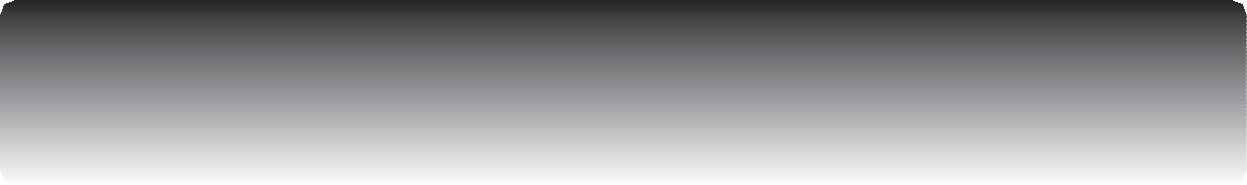 Seconded by Mrs Irene Wren.Following discussion, Resolution 2 was carried.Doctrine, Prayer and Worship CommitteeThe report of the Doctrine, Prayer and Worship Committee was presented by the Convener, the Revd John Young. The Moderator, on behalf of the Assembly, thanked the Mr Young for the report and for his Convenership of the Doctrine, Prayer and Worship Committee.Training CommitteeThe Convener of the Training Committee, the Revd John Humphreys, moved adoption of Resolution 35: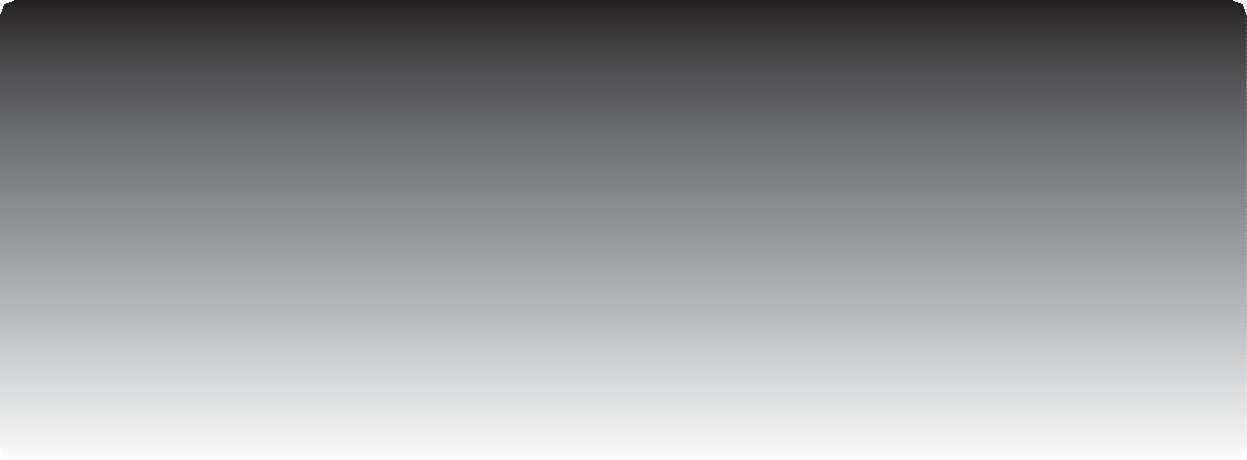 The Revd Roy Lowes, Secretary of the Training Committee, responded to a number of questions, and Resolution  35 was carried.Pastoral Reference CommitteeThe report of the Pastoral Reference Committee was presented by the Convener, the Revd Keith Forecast. The Assembly adjourned.Sunday  3rd July 2005	Third SessionThe Honorary Treasurer, Mr Eric Chilton, moved adoption of Resolution 24: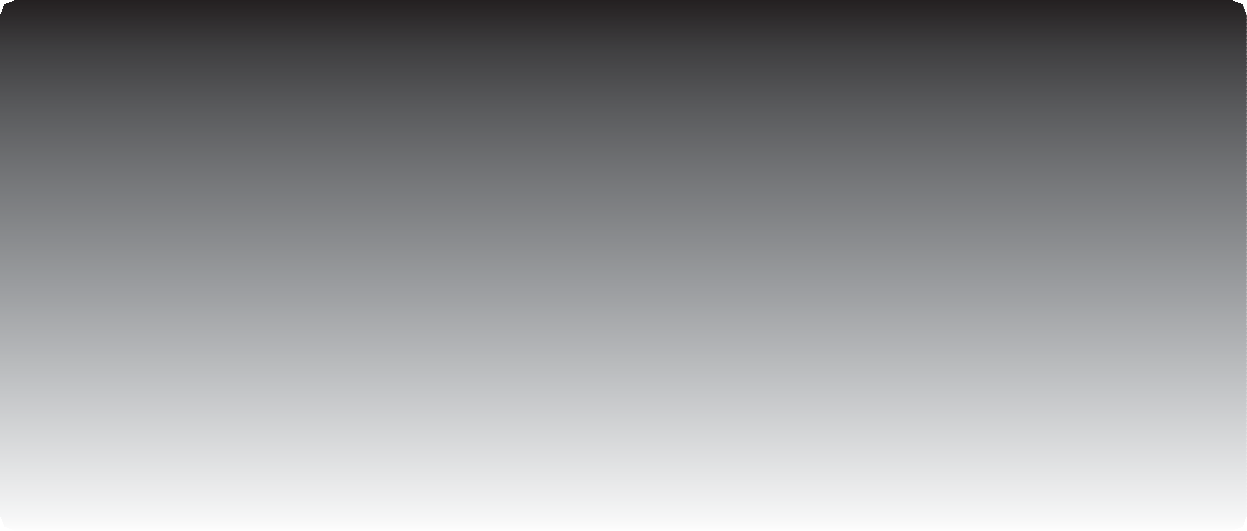 Following discussion, Resolution 24 was carried.Mr John Ellis, on behalf of Mission Council, moved adoption of Resolution 7: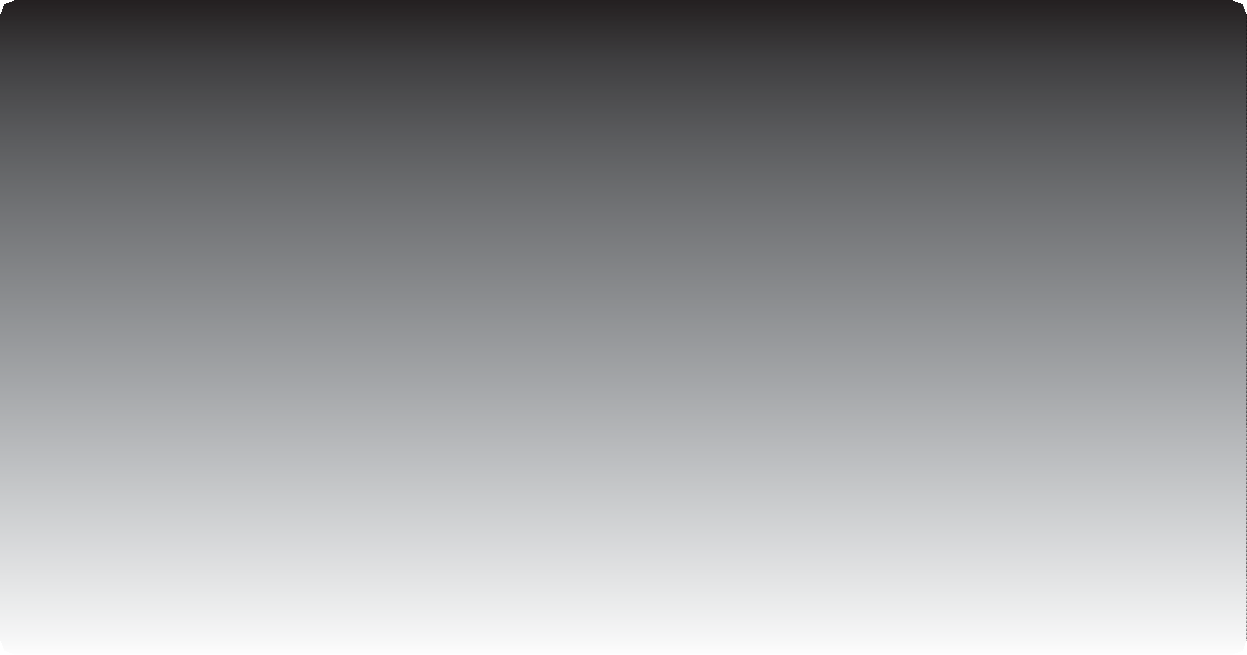 Resolution 7 was carried.Church and Society CommitteeThe report of the Church and Society Committee was presented by the Convener, the Revd Martin Camroux. The Revd Elizabeth Nash moved adoption of Resolution 54: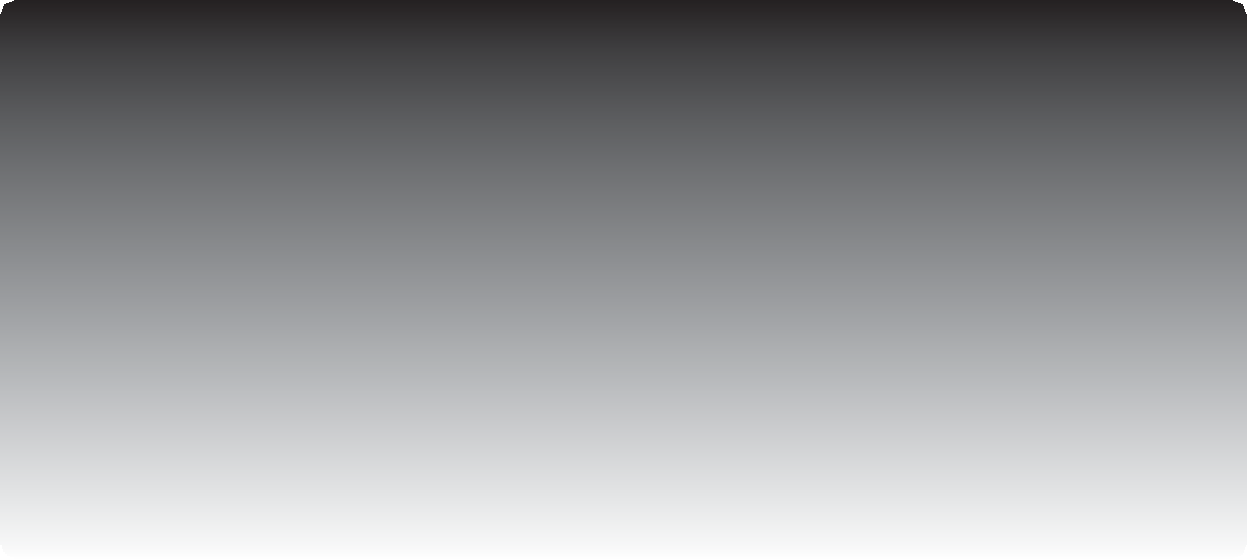 Resolution 54	Emergency Resolution – ZimbabweThe General Assembly of the United Reformed Church meeting in Warwick University, mindful of the deteriorating situation in Zimbabwe and of its church and ‘Commitment for Life’ partners in that country:expresses its outrage at the actions being taken against the people of Zimbabwe by their own government;reaffirms the support of the United Reformed Church for its partners in Zimbabwe and instructs the Moderator to convey the news of this to them;calls upon its Ecumenical Committee and the Commitment for Life Programme to explore with all the church’s partners fresh initiatives to end the injustices being committed against the Zimbabwean people;calls upon Her Majesty’s Government to recognise the claims of refugees and asylum seekers from Zimbabwe and to offer them shelter in the UK.Several members spoke in support of the Resolution.Resolution 54 was carried. Members of Assembly stood, and were led in prayer by the Chaplain, as a token of solidarity with the people of Zimbabwe.The Moderator, on behalf of the Assembly, greeted Mrs Ann Martin and offered her the Assembly’s best wishes  as she completes her term of office as Commitment for Life co-ordinator.Assembly WorshipThe speaker was the Revd Dr Setri Nyomi, General Secretary of the World Alliance of Reformed  Churches. Worship included a presentation on MakePovertyHistory.MakePovertyHistoryMrs Ann Martin moved adoption of Resolution 20: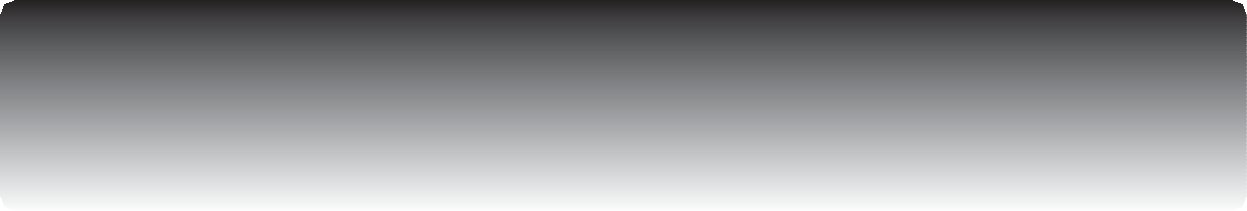 Resolution 20 was carried.The Chaplain led the Assembly in prayer, and Assembly adjourned.Monday  4th  July 2005	First SessionOpening worship was conducted by the chaplain; Bible study was led by the Revd Dr Israel Selvanayagam.Southern SynodThe Southern Synod made its presentation.ResolutionsThe Revd Martin Hazell, on behalf of Thames North Synod, moved adoption of Resolution 3: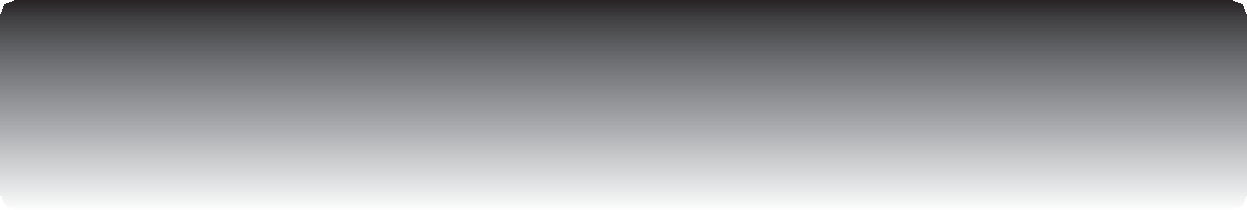 Seconded by Mr Douglas Hogge.Following discussion Resolution 3 was carried.The Revd Ray Adams, on behalf of Mission Council, moved adoption of Resolution 16: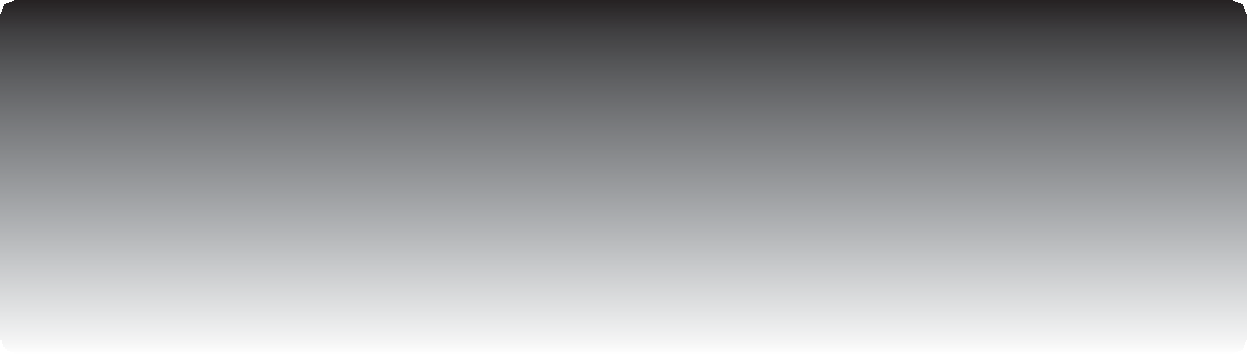 Under Standing Order 7, a question was put by the Revd John Danso. The Revd Dr Stephen Orchard responded. Following debate, the Revd Martin Cressey moved that the Resolution be now put. Assembly agreed.The Moderator called for tellers.   Resolution 16  was carried with 184 votes in favour and 93 votes against.    There were a number of abstentions.The Revd Dr Stephen Orchard, on behalf of the Conveners of the Racial Justice and Multicultural Ministry, Nominations, and Equal Opportunities Committees, moved adoption of Resolution 36: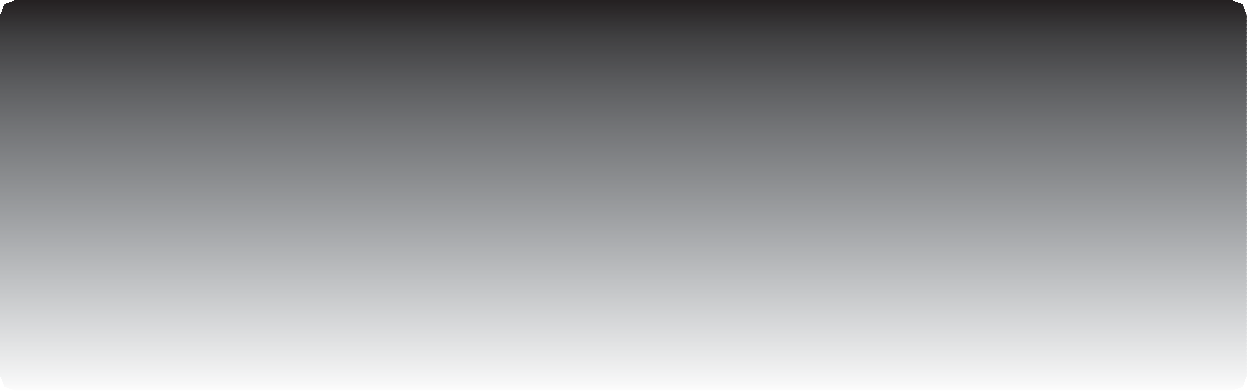 Seconded by the Revd Andrew Prasad.After debate, the Revd Dr Stephen Orchard responded, and Resolution 36 was carried.The Moderator welcomed the Revd Mark Fisher, Secretary of the Free Churches Group of Churches Together       in England.The Moderator welcomed Ms Michelle Marcano, Human Resources and Facilities Manager, Church House; The Revd Neil Thorogood, Director of Pastoral Studies at Westminster College; and the Revd John Humphreys, Moderator, Synod of Scotland, all of whom had been appointed by Mission Council since the Assembly last met.Mrs Wilma Frew took the Chair.Life and Witness CommitteeThe report of the Life and Witness Committee was presented by the Convener, the Revd Brian Jolly.Mission CouncilUnder Standing Order 7, a question was put by the Revd Dr Walter Houston regarding the Training Committee’s review of training needs.The Deputy General Secretary responded.Nominations CommitteeThe report of the Nominations Committee was presented by the Convener, the Revd Dr Stephen Orchard.MembersConvener: Revd Dr Stephen Orchard [2006], Revd Malcolm Hanson#** [2010] Secretary: Revd Elizabeth Brown [2009]Synod Representatives: Revd Peter Poulter [1], Revd Ruth Wollaston [2], Revd John Oldershaw [3],Mrs Val Morrison [4], Mrs Irene Wren [5], Dr Anthony Jeans [6], Revd Elizabeth Caswell [7], Revd Roz Harrison [8], Mr Peter Pay [9], Revd Martin Hazell [10], Dr Graham Campling [11], Dr Jean Silvan Evans [12],Dr James Merrilees [13], with the Immediate Past Moderator and the General Secretary.ASSEMBLY STAFF APPOINTMENTSThe Nominating Group, convened by Mrs Val Morrison recommended the appointment of Ms Michelle Marcano for the position of Human Resources and Facilities at Church House and she commenced work on the 1st September 2004.The Nominating Group, convened by Revd Lesley Charlton, recommended the re-appointment of Revd Roberta Rominger to serve as Moderator of Thames North Synod from 1 September 2005 to  31 August 2010.ASSEMBLY COMMITTEES and Sub-COMMITTEESNotes:1.	The Moderator, the Moderator-elect, the immediate past Moderator and the General Secretary are members ex officio of every Standing Committee.Officers and members appointed since Assembly 2004 are indicated by one asterisk (*), two asterisks (**) denotes those whom Assembly 2005 is invited to appoint for the first time (#) indicates a Convener Elect who will become Convener in 2006.   (‹)  indicates a Secretary Elect  who will become Secretary in 2006.The date in brackets following the names indicates the date of retirement, assuming a full term.Many committees have cross-representation [e.g. the Ecumenical Committee has representatives from Doctrine, Prayer & Worship, Church and Society, Youth and Children’s Work etc.,] These are internal appointments and are not listed here.5.	In accordance with the decision of General Assembly 2000 some nominations have been made by the National Synods of Wales and Scotland.ASSEMBLY ARRANGEMENTS Convener: Mr William McVey [2008] Secretary: Office & Personnel ManagerSynod Representative for forthcoming AssemblySynod Representative for previous Assembly who is then replaced after ‘review’ meeting by Synod Representative for Assembly two years hence.Moderator, Moderator-elect, General Secretary, Clerk to AssemblyTellers for Election of Moderator for 2007Revd Martin Hazell [Convener], Mr Peter Pay, Dr Graham CamplingCHURCH and SOCIETYConvener: Revd Martin Camroux [2006] Secretary: Secretary for Church and SocietyMr Geoffrey Duncan [2006]	Mr Simon Loveitt# [2010]	Revd Tjarda Murray [2007] Mrs Glenna Paynter [2007]	Miss Emma Pugh [2007]	Revd David Pickering** [2009] Revd Margaret Tait** [2009]COMMITMENT FOR LIFE sub committeeConvener: Mrs Melanie FrewCOMMUNICATIONS and EDITORIAL Convener: Revd Martin  Hazell  [2007] Secretary: Secretary for CommunicationsMr Philip George [2006]	Revd Martin Whiffen [2007]	Revd Paul Snell [2008]Revd Janet Sutton [2008]	Ms Julia Wills [2008]	Mrs Valerie Jenkins** [2009] Ms Catherine Lewis-Smith** [2009]	Mr Ron Sweeney** [2009]	Mr Richard Lathaen** [2009]DOCTRINE, PRAYER and WORSHIPConvener: Revd Dr Susan Durber [2009]Secretary: Secretary for Ecumenical Relations and Faith & OrderECUMENICALConvener: Revd Elizabeth Nash [2009]Secretary: Secretary for Ecumenical Relations and Faith & OrderRevd Rowena Francis [2006]	Mr Malcolm Porter [2006]	Revd Lindsey Sanderson [2006] Mrs Ann Shillaker [2007]	Mrs Pat Gurr [2008]	Revd Graham Maskery** [2009] Revd Anthony Howells** [2009]Revd Stuart Jackson representing the National Synod of Wales Revd Mary Buchanan representing National Synod of Scotland2.5.1	ECUMENICAL – INTERNATIONAL EXCHANGE Sub-CommitteeConvener: Revd Chris Baillie [2007]Secretary: Secretary for International RelationsLIFE and WITNESS – STEWARDSHIP Sub-CommitteeConvener: Mr Ray McHugh[2008] Secretary: Secretary for Life and WitnessRevd  David Legge [2006]	Mrs Jackie Haws [2007]	Mrs Susan Wilkinson [2007] Revd John Durrell [2008]	Mr Gareth Curl** [2009]WINDERMERE ADVISORY GROUP Convener: Revd Bernard Collins [2009] Secretary: The Director of WindermereMrs Irene Wren [2008]	Revd Carole Allison** [2009]	Revd Jan Berry** [2009] Convener  of  Windermere Management Committee	Convener of Life and Witness Committee Representative of Carver URCMINISTRIESMINISTRIES – ACCREDITATION Sub-CommitteeConvener: Revd Gwen Collins [2009] Secretary: Secretary for MinistriesMrs Judith Booth [2006]	Revd Tony Wilkinson [2007]	Revd Howard Sharp** [2009] Mr Simon Rowntree** [2009]	Mr Rod Morrison** [2009]MINISTRIES – CRCW Programme Sub-CommitteeConvener: Revd Bob Day [2008]Secretary: The CRCW Development WorkersRevd John Burgess [2006]	Mrs Janet Holden [2006]	Mr Peter Twilley [2007] Revd Tracey Lewis [2008]	Mrs Maureen Thompson** [2009]MINISTRIES – LAY PREACHING Support Sub CommitteeAssembly Lay Preaching Advocate: Dr Philip Theaker [2007]And four members elected by the Lay Preaching Commissioners ConsultationMINISTRIES – MAINTENANCE OF MINISTRY Sub-CommitteeConvener: Revd Geoffrey Roper** [2009] Secretary: to be advisedMr Patrick Hickey [2007]	Mrs Lyn Alford [2008]	Mr David Hayden [2008] Mr David Taylor [2008]The Treasurer	Convener  of Pensions Executive	Financial SecretaryMINISTRIES – RETIRED MINISTERS HOUSING – Sub-CommitteeConvener: Revd David Bedford [2010]Secretary: Secretary Retired Ministers’ Housing Society LtdMr Malcolm Lindo [2007]	Mrs Pauline Mewis [2006]	Mrs Liz Tadd** [2009] Revd Elizabeth Caswell [2008]	The TreasurerNote: Properties are managed by a Company viz: RETIRED MINISTERS HOUSING SOCIETY LTD Details of  the Members of the Board etc may be obtained from the Secretary: Mr Tony Bayley at Church House.ASSESSMENT BOARDConvener: Prof David Cutler [2009]Retiring 2006	Revd Thomas Heggie, Revd Michael Mewis, Revd  Peter  Poulter,  Revd  Hilma  Wilkinson Retiring 2007	Revd Diana Cullum-Hall, Miss Sarah Dodds, Revd Roy Fowler, Mrs Wilma Frew, Mrs Pat Poinen,Revd Nigel Uden, Revd Simon WalklingRetiring 2008	Mrs Judith Harris, Mrs Barbara Lancaster, Dr Cameron Wilson Retiring 2009	Mrs Tina Ashitey, Dr Peter Clarke, Mr Hugh AbelRetiring 2010** Revd David A L Jenkins, Revd Dr Irene John, Revd Edward Sanniez, Revd Lesley CharltonNOMINATIONS COMMITTEE Convener: Revd Dr Stephen Orchard [2006] Revd Malcolm Hanson#** [2010]Secretary: Revd Elizabeth Brown [2009]Synod Representatives: Revd Peter Poulter [1], Revd Ruth Wollaston [2], Revd John Oldershaw [3],Mrs Val Morrison [4], Mrs Irene Wren [5], Dr Anthony Jeans [6], Revd Elizabeth Caswell [7], Revd Roz Harrison [8], Mr Peter Pay [9], Revd Martin Hazell [10], Dr Graham Campling [11], Dr Jean Silvan Evans [12],Dr James Merrilees [13], with the Immediate Past Moderator and the General Secretary.PASTORAL REFERENCE COMMITTEE Convener: Revd Keith Forecast  [2007] Secretary: Deputy General SecretaryRevd David Grosch Miller [2007]	Revd Meryl Court  [2008]	Mrs Sharn Waldron [2008] Mrs Margaret Carrick Smith** [2009]Convener  of Welfare Sub-Committee	The Treasurer	The General Secretary2.12.1	PASTORAL WELFARE Sub-CommitteeConvener: Revd Alan Wharton [2007]Secretary: Mrs Judy Stockings[ex officio Financial Secretary, The Treasurer, Convener Pastoral Reference Committee]RACIAL JUSTICE and MULTICULTURAL MINISTRYConvener: Revd Andrew Prasad [2007] Secretary: Secretary for Racial JusticeMrs Sandra Ackroyd [2007]	Mrs Elaine Patrick [2007]	Revd Carla Grosch Miller [2007] Mr Iain Bhagwandin [2008]	Revd Helga Cornell [2008]	Mrs Pat Poinen** [2009] vacancy [2009]2.15.1 PILOTS MANAGEMENT Sub-CommitteeConvener: Revd Pamela SmithDISCIPLINARY PROCESS – Commission Panel Convener: Mrs Helen Brown [2009]Deputy Convener: Revd David Helyar [2007]Secretary: Revd Alison Hall [2010]Members:Mr Martin Ballard	Miss Ina Barker	Revd Wendy Baskett Revd David Bedford Revd James Bolton	Revd James Brown	Revd Ken Chippindale Mrs Janice Cockcroft Miss Kathleen Cross	Revd Alison Davis	Revd John Du Bois	Mr Colin FergusonMrs Wilma Frew	Revd Joan Grindrod-Helmn	Mr Peter Jolly		Mrs Barbara Lancaster Miss Elizabeth Lawson QC   Revd Daphne Lloyd	Revd Julian Macro	Mrs Barbara Madge Mr Peter Mann	Revd Nicholas Mark	Revd Ted Marley	Revd Denise Megson Mrs Jean McAslan	Revd Sandra Pickard	Revd Shelagh Pollard	Mrs Sheila PrattMr Nicholas Pye	Revd Michael Rees	Revd Raymond Singh     Revd Dr David Thompson Mrs Lynne Upsdell	Ms Elizabeth Whitten	Mr Clive Willis	Revd Joan Winterbottom Mr Ken Woods**  Mr Des Colechin	Revd Meryl Court	Mr Derek Craig	Mr David Eldridge Revd Nanette Lewis-Head	Dr Fiona Liddell	Dr James Merrilees	Mrs Pamela Sharp Mr Alan Small	Mr Patrick SmythPANEL FOR THE APPOINTMENT AND REVIEW OF SYNOD MODERATORSMrs Sally Abbott, Revd Mary Buchanan, Revd Craig Bowman, Mrs Helen Brown, Dr Graham Campling, Revd Lesley Charlton, Revd Dr Susan Durber, Dr Jean Silvan Evans, Mrs Janet Gray, Mr Alun Jones,Revd Nanette Lewis-Head, Mr John Lumsden, Mr Okeke Azu Okeke, Mr Simon Rowntree, Revd Raymond Singh,  Mr Ron Todd, Revd Cecil White, Mrs Irene WrenMISSION COUNCILMission Council acts on behalf of General Assembly. It consists of the Officers of Assembly, the Provincial Moderators and three representatives from each Synod together with the Conveners of Assembly Committees.Northern Synod	Revd John Durell, Revd Colin Offor, Mrs Susan Rand North Western Synod	Miss Kathleen Cross, vacancy, vacancyMersey Synod	Revd Jenny Morgan, Mrs Wilma Prentice,  Mr  Donald  Swift Yorkshire Synod	Mrs Val Morrison, Revd Pauline Loosemore, Mr Roderick Garthwaite East Midlands Synod	Mrs Ann Ball, Mrs Barbara Turner, Mrs Irene WrenWest Midlands Synod	Mrs Melanie Frew, Revd Anthony Howells, Mr Bill Robson Eastern Synod	Mr Mick Barnes, Revd Victor Ridgewell, Mrs Joan Turner  South Western Synod	Revd Roz Harrison, Mrs Janet Gray, Revd Richard Pope  Wessex Synod	Mrs Glenis Massey, Revd Clive Sutcliffe Revd Ruth Whitehead Thames North Synod	Revd John Macauley, Revd Dr Roger Scopes, vacancy,Southern  Synod	Dr Graham Campling, Mrs Maureen Lawrence, Mr Nigel MacDonald National Synod of Wales	Mrs Janet Gray, Revd Stuart Jackson, Mr W Stuart JonesNational Synod of Scotland	Miss Irene Hudson, Revd Alan Paterson, Mr Patrick SmythTRUST BODIESUNITED REFORMED CHURCH TRUSTChairman: to be advised Secretary: Mr Tony Bayley DirectorsRevd Leslie Watson [2006]	Mrs Fiona Smith [2008]	Dr Geoffrey Sides [2009] Mr Ernest Gudgeon [2010]	Mr Donald Swift [2010]	Mrs Jill Stidson** [2011] Revd John Waller** [2011][ex oficio Financial Secretary, General Secretary, Honorary Treasurer, Secretary-Retired Ministers’ Housing Society]THE UNITED REFORMED CHURCH MINISTERS’ PENSION TRUST LTD– BOARD MEMBERSChairman: Mr Brian Moere Secretary: to be advisedMembers of URC:	Mr Brian Moere [2008]	Mr Michael Goldsmith [2009] Mrs Hilary Reynolds** [2011]	vacancy** [2011]Members of Fund:	Revd Gwen Thomas [2007]	Revd Michael Davies [2008]Revd Graham Spicer** [2009]	Revd Dr Colin Baxter** [2011] [ex officio Financial Secretary	Honorary TreasurerConvener MoM sub-committee	Convener MoM Pensions Executive]PENSIONS EXECUTIVEConvener: Mr Maurice Dyson [2010]the Pensions Executive reports to the United Reformed Church Ministers’ Pensions Trust Board, the Maintenance of Ministry sub committee and to the Finance committee.CONGREGATIONAL MEMORIAL HALL TRUSTRevd Peter Grimshaw	Revd Dr Peter Jupp	Mr Hartley Oldham Mr Graham Stacy	Dr John Thompson	Dr Elaine KayeTHE AUSTRALIAN FRONTIER SERVICES CHARITABLE TRUSTMr Clem FrankMr Brian Wates – joint appointment with Uniting Church in AustraliaRepresentatives of the UNITED REFORMED CHURCH to Meetings of SISTER CHURCHESPresbyterian Church in Ireland	Revd Sheila MaxeyGeneral Synod of Church of England	Revd Fleur HoustonMethodist Conference	Revd Richard Mortimer General Assembly of Church of Scotland [note 5]	Revd Sheila MaxeyRevd John Humphreys Revd Mary BuchananPresbyterian Church of Wales [note 5]	Revd Sheila MaxeyUnion of Welsh Independents [note 5]	Revd Stuart JacksonCongregational Federation	Revd Heather WhyteChurch in Wales Governing Board [note 5]	Revd Stuart JacksonUnited Free Church of Scotland [note 5]	Mr Alan K SmithProvincial Synod of the Moravian Church	Revd David TatemRepresentatives of the UNITED REFORMED CHURCH on ECUMENICAL CHURCH BODIESThe following have been nominated as URC representatives at the major gatherings of the Ecumenical Bodies listed.Note: A list of representatives to other ecumenical bodies, commissions and committees, co-ordinating  groups and agencies, who are appointed by the relevant committees, will be distributed to all members of General Assembly. Additional copies are available, on request, from the Secretary for Ecumenical Relations.Council for World Mission AssemblyRevd David Coleman, Mrs Olive Bell, Ms Catherine Lewis-Smith Secretary for International RelationsCWM European Region Meeting 2003 – 2006Revd David Coleman, Mrs Olive Bell, Ms Catherine Lewis-Smith, Secretary for International Relations, Deputy General SecretaryWARC General Council 2004Ms Sarah Hall, Ms Emma Pugh, Revd David Pickering, Secretary for International Relations, General SecretaryChurches Together in Britain and Ireland – Assembly 2004General Secretary	Convener of the Ecumenical CommitteeSecretary for Ecumenical Relations, Secretary for Racial Justice and Multicultural Ministry, Revd Peter Brain, Mrs Eileen McIlveen, Revd Stephen BrownChurches Together in Britain and Ireland – Church Representatives MeetingGeneral Secretary	Mrs Wilma FrewChurches Together in England – ForumGeneral Secretary, Secretary for Ecumenical Relations, Mr Mark Argent, Revd Bernie Collins, Miss Alison Micklem, Mr Dan Pipe, Revd Peter Poulter, Revd Andrew Prasad, Mrs Helen Renner, Revd Kirsty Thorpe, Mrs Darnett Whitby-ReidChurches Together in England – Enabling GroupSecretary for Ecumenical RelationsACTS (Action of Churches Together in Scotland) see Note 5Central Council	Revd John HumphreysCYTUN (Churches Together in Wales) see Note 5Council	The Synod Ecumenical Officer (alternate Synod Moderator) Mrs Jackie Yeomans (alternate Mrs Eileen McIlveen)FREE CHURCH COUNCIL for  WALES  see Note 5 Synod Ecumenical Officer (alternate Synod Moderator)URC Representatives at formal bi-lateral and multi-lateral committees.METHODIST/URC Liaison CommitteeThe Secretary for Ecumenical Relations together with: Ms Rachel Greening, Revd Roy Fowler, Revd Harry Lanham, Revd Roberta RomingerHEALTH and HEALING DEVELOPMENT GROUPDr Margaret Moore, Mrs Jackie Ballard, Revd Delia Bond, Revd Deborah McVeyAnglican/Moravian Contact GroupsRevd David TatemENFYS (The Commission of Covenanted Churches in Wales) see Note 5Synod Moderator	Synod Ecumenical Officer	Mrs Ann Shillaker	Revd Dr Robert PopeURC Representatives on Governing Bodies of Theological Colleges etc.,Mansfield College:Ministerial and Educational Training Committee:	Professor Malcolm Johnson [2006]Revd Fiona Thomas** [2009] Convener of the Training Committee Secretary for TrainingCouncil of the Partnership forTheological Education, Manchester:	Secretary for TrainingWestminster College: Board of GovernorsConvener:	Revd Dr David Thompson [2008] Clerk:	Revd Clifford Wilton [2006]Mrs Sally Abbott [2006] Revd Craig Muir [2009] Mr John Kidd [2009]Mr Brian Long [2010]Revd Fleur Houston** [2010] Secretary for TrainingCheshunt Foundation	Mr David ButlerCambridge Theological Federation	Convener Westminster College GovernorsHomerton College Trustees	Mr John Chaplin [2005] Mrs Elisabeth Jupp [2006] Lady Sally Williams [2007]Revd Dr David Thompson[2008]Queen’s College, Birmingham	Revd Elizabeth Welchvacancy**Secretary for Training in attendanceAberystwyth (Memorial College)	Mr Leslie JonesGOVERNORS of COLLEGES and SCHOOLS with which the URC is associatedCaterham School	Revd Nigel Uden [2007] Mr John Mathias [2008]Eltham College	Revd Derek Lindfield [2007]Walthamstow Hall	Mrs Margaret AbrahamMilton Mount Foundation	Mrs Clare Meachin [2006] Revd David Cuckson [2006] Mr Graham Rolfe [2008]Mr Brian West [2008]Revd Nicola Furley-Smith* [2008]Silcoates School	Dr Peter Clarke [2009]Dr Moira Gallagher [2009] Mrs Val Morrison [2006] Prof Clyde Binfield [2007] Mrs Valerie Jankins [2009] Mr David Figures [2007]Taunton School	Revd David Grosch-MillerWentworth College	Revd Daphne HullBishops Stortford College	Revd Nigel RogersMiscellaneous:The URC is represented on a variety of other national organisations and committees as follows:Retired Ministers’ and Widows’ Fund	Mr Ken Meekison Mrs Jill Strong Revd Julian MacroChristian EducationBoard of Trustees	Mrs Patricia HubbardPublications Development Group	Mrs Rosemary JohnstonChurches Main Committee	Ms Avis ReaneyMr Hartley OldhamCongregational Fund Board	Revd Margaret Taylor Revd Eric AllenRevd John Taylor Mr Anthony Bayley Revd David HelyarGuides’ Religious Advisory Panel	Mrs Susan WalkerPilots Management Committee	Mr Huw MorrisonSamuel Robinson’s Charities	Mr Tony AldermanScouts’ Religious Advisory Group	Revd David Marshall-JonesUnited Reformed Church  History Society	Mrs Mary DaviesRevd Michael Hopkins, Mrs Carol  Rogers, Revd Kirsty ThorpeRevd Dr David ThompsonWharton Trust	Dr John Thompson** [2009]Dr Orchard, on behalf of the Nominations Committee, moved adoption of Resolution 33: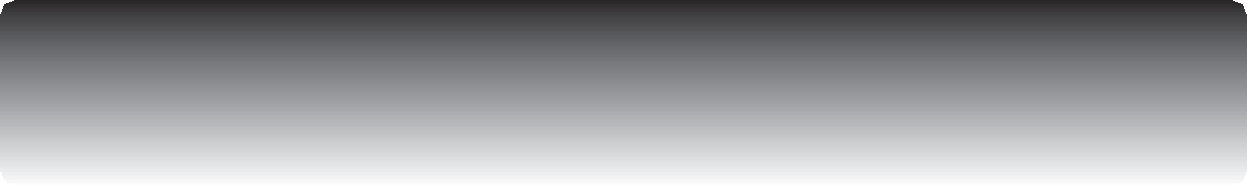 Resolution 33 was carried.The Revd Dr David Thomson moved adoption of Resolution 55: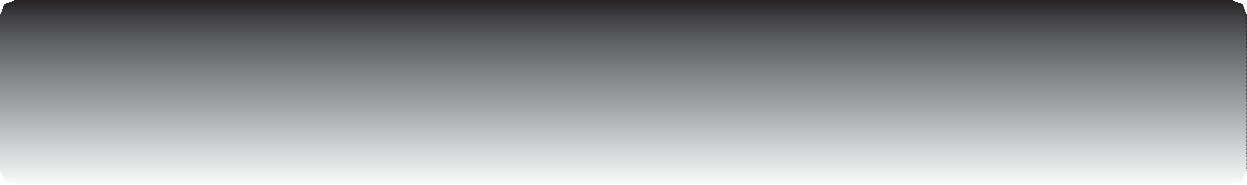 Seconded by the Revd Craig Muir. Resolution 55 was carried.The Moderator resumed the Chair.The Moderator welcomed three recently appointed Youth and Childrens’ Work Training and Development Officers:Malcolm Evans	MerseyChris Burgham	West MidlandsRuth White	WessexThe Moderator greeted those present.Catch the VisionOn behalf ofthe Catch the Vision Steering Group, the Revd Dr Stephen Orchard, addressed the Assembly, reporting on the feedback received from the previous day’s discussion groups.The Assembly adjourned.Monday  4th  July 2005	Second SessionThe Assembly met in groups to discuss the Catch the Vision report.New Ministers and CRCWsSynod Moderators introduced Ministers and Church Related Community Workers who had been ordained or commissioned since the previous meeting of the Assembly. Each of those present was greeted in turn and received by the Assembly with applause.Northern Synod (Moderator: Revd Peter Poulter)Revd Elaine Brown	Gateshead GroupRevd Gordon Brown	Gateshead GroupRevd Jan Maxwell	North West Durham GroupRevd Margaret Johnson	Industrial Chaplain, Port of TyneRevd Barry Welch	Ashington and WiddringtonNorth Western Synod (Moderator: Revd Peter Brain)Revd Ann Hufton	FurnessRevd Sarah Moore	Darwen Ecumenical PartnershipRevd Marion Tugwood	Goyt Valley PastorateRevd Dr Mark Houghton	SW Manchester District (in absentia)Mersey Synod (Moderator: Revd Howard Sharp)Revd David Coaker	St John’s and Elmwood Avenue, WarringtonRevd Jenny Morgan	Hamilton Memorial, Prenton and Upton, BirkenheadRevd John Bradbury	Earle Road and Liverpool City Centre Ecumenical TeamRevd Ruth Dillon	Stoneycroft, Oakvale and HuytonYorkshire Synod (Moderator: Revd Arnold Harrison)Revd Geoff Ellis	Leeds District (In absentia)Revd Sarah Hall	St Andrew’s, Sheffield and University ChaplaincyEast Midlands Synod (Moderator: Revd Terry Oakley)Revd Jenny Yule	Sinfin MoorRevd Keith Morrison	Castle Hill and Doddridge MemorialRevd Peter Blackband	Arnold, Burton Joyce and The DalesWest Midlands Synod (Moderator: Revd Elizabeth Welch)Revd Stuart Turner	Winson Green and Wilton Road, BirminghamRevd Peter Hurter	Rugby and BrinklowEastern Synod (Moderator: Revd Elizabeth Caswell)Revd Heather Kent	Harwich Road and Christchurch, Colchester, and Emmanuel, Walton-on-the-NazeWessex Synod  (Moderator:  Revd Adrian  Bulley)Revd Anne Bray	BitterneRevd Gordon Connell	Portsmouth Road, GuildfordRevd Alison Toplas	WorplesdonThames North Synod (Moderator: Revd Roberta Rominger)Revd Sheena Dickson	South OxheyRevd Clare Davison	Highams Park, Forest GroupRevd Philip Turner	HitchinRevd Mark Woodhouse	Adeyfield, Hemel HempsteadRevd Ann Woodhurst	Hornchurch and UpminsterRevd Viv Randles	Wembley Park (in absentia)Revd Janet Llywellyn	Clapton Park and Dalston (in absentia)Southern Synod (Moderator: Revd Nigel Uden)Revd Alan Seymour	Folkestone and Hythe (in absentia)Revd Susan Powell	South East London DistrictRevd Ernest Yu	Wimbledon TrinityRevd Christine Jeffries	Folkestone and HytheNational Synod of Scotland (Moderator: Revd John Humphreys)Revd  Dr Irene John	Carluke The Moderator greeted the new ministers and CRCWs.The General Secretary named those ministers who were celebrating ministerial jubilees during the year.Those present were greeted by the Moderator, to the warm applause of the Assembly. The Revd Elizabeth Welch took the Chair.The Clerk presented the minutes of the First Session, Sunday 3rd July. The Assembly approved the minutes.Catch the VisionThe General Secretary moved adoption of Resolution 38: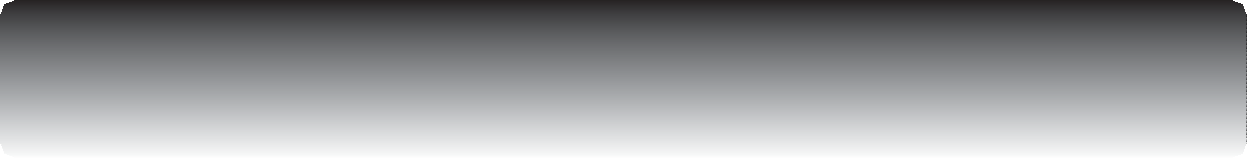 Resolution 38 was carried.Under Standing Order 3(a), the Revd Dr David Thompson moved the Resolution: ‘General Assembly refers back Resolution 40 to Mission Council’Seconded by the Revd John Bradbury. The General Secretary responded.Following debate, Dr Thompson responded and a vote was taken:The Resolution fell.The General Secretary moved adoption of Resolution 40.Resolution 40	Catch the VisionGeneral Assembly resolves, that there shall be one level of council between the General Assembly and the local church.The Revd John Johansen-Berg moved an amendment to Resolution 40, that the words ‘subject to any legal constraints’ be included after ‘General Assembly resolves’.Seconded by the Revd Alistair Smeaton. The amendment was carried.Following debate, the General Secretary responded and a vote was taken. Resolution 40 was carried by more than the required two-thirds majority.The General Secretary proposed that: ‘In accordance with Paragraph 3(1) of the Structure, Resolution 40 be referred to Synods and District Councils with the 31st March 2006 as the final date for responses to the General Secretary as to whether or not this constitutional amendment be proceeded with.’The Assembly agreed.The Revd Dr David Thompson formally moved the resolution:‘General Assembly refers back Resolution 41 to Mission Council’ Seconded by the Revd John Bradbury.The General Secretary responded.Following debate, the Revd Dr David Thompson responded, and a vote was taken. The Resolution fell.The General Secretary moved adoption of Resolution 41.Resolution 41	Catch the VisionGeneral Assembly resolves, that as from General Assembly 2007, there shall be one level of council between the General Assembly and the local church, the thirteen ‘new Synods’.The Revd John Johansen-Berg moved an amendment to Resolution 41, that the words ‘subject to any legal constraints’ be included after ‘General Assembly resolves’.This was seconded from the floor.The Clerk moved that the amendment be now put. Assembly agreed. The amendment was carried:The Revd Keith Argyle proposed the amendment:delete: ‘the thirteen ‘new Synods’.add: ‘Existing synods to be charged to split into new synods appropriate to local circumstances and served jointly by existing Moderators and professional staff.’Seconded by Mr Robert Harvey.Dr Orchard moved that the amendment be not put. Seconded by the Revd Peter McIntosh.The Assembly agreed that the amendment be not put.After lengthy debate, the Moderator temporarily suspended discussion on Resolution 41.Inter-faith RelationsThe report of the Inter-faith Relations Commitee was presented by the Convener, the Revd Dr John Parry. Members of the Coventry inter-faith group were welcomed:Mrs Jameela Qu’reshi Sister Cherry Steinberg The Revd Jean ClarkMrs Qu’reshi addressed the Assembly.The Moderator greeted the Revd Andrew Johnston, representing CWM and offered best wishes on behalf of the Assembly to David Jonathan.Catch the VisionDebate on Resolution 41 resumed.The following amendment was proposed by the Revd Keith Riglin:delete: “‘the 13 ‘new synods;”add: “ ‘new’ synods, the number and bounds of which to be determined after discussion within the church’s   13 existing synods.”Seconded by the Revd Roberta Rominger.Following debate, the General Secretary responded and a vote was taken. The amendment fell.Following debate, the Revd David Bedford proposed that the resolution be now put, seconded by Sarah Powell.The motion failed to achieve the required two thirds majority, and therefore fell.After further debate Revd Clare Downing proposed that the resolution be now put, seconded by the Revd Brian Jolly. Assembly agreed by more than the required two thirds majority.The General Secretary responded, and a vote was taken:Resolution 41, as amended, and having achieved more than the required two thirds majority, was carried.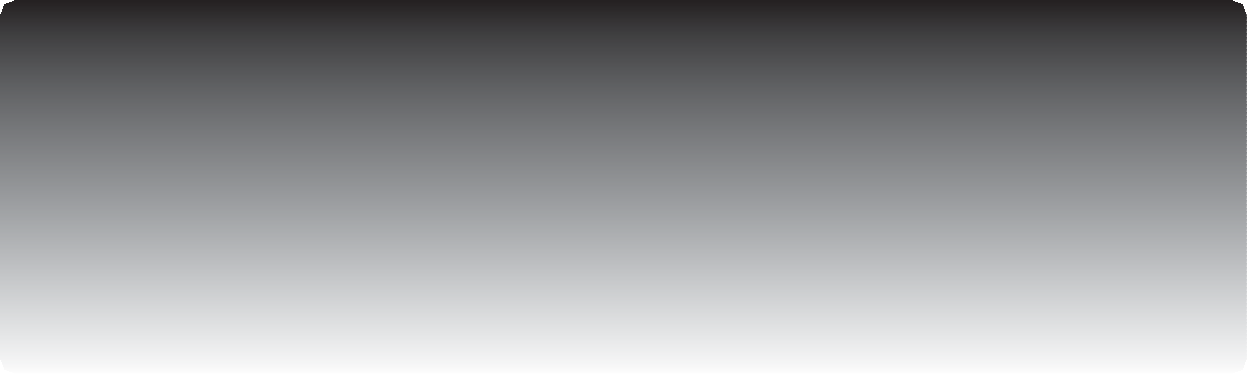 The Assembly agreed. The Assembly adjourned.Monday  4th  July 2005	Third SessionThe Revd Elizabeth Welch took the Chair.The General Secretary moved adoption of Resolution 42: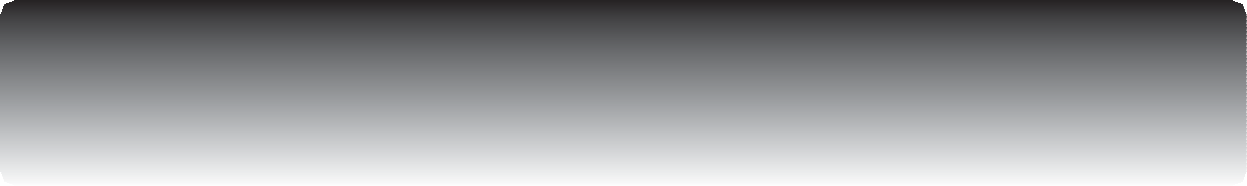 Following discussion, Resolution 42 was carried. Mr John Ellis moved adoption of Resolution 39: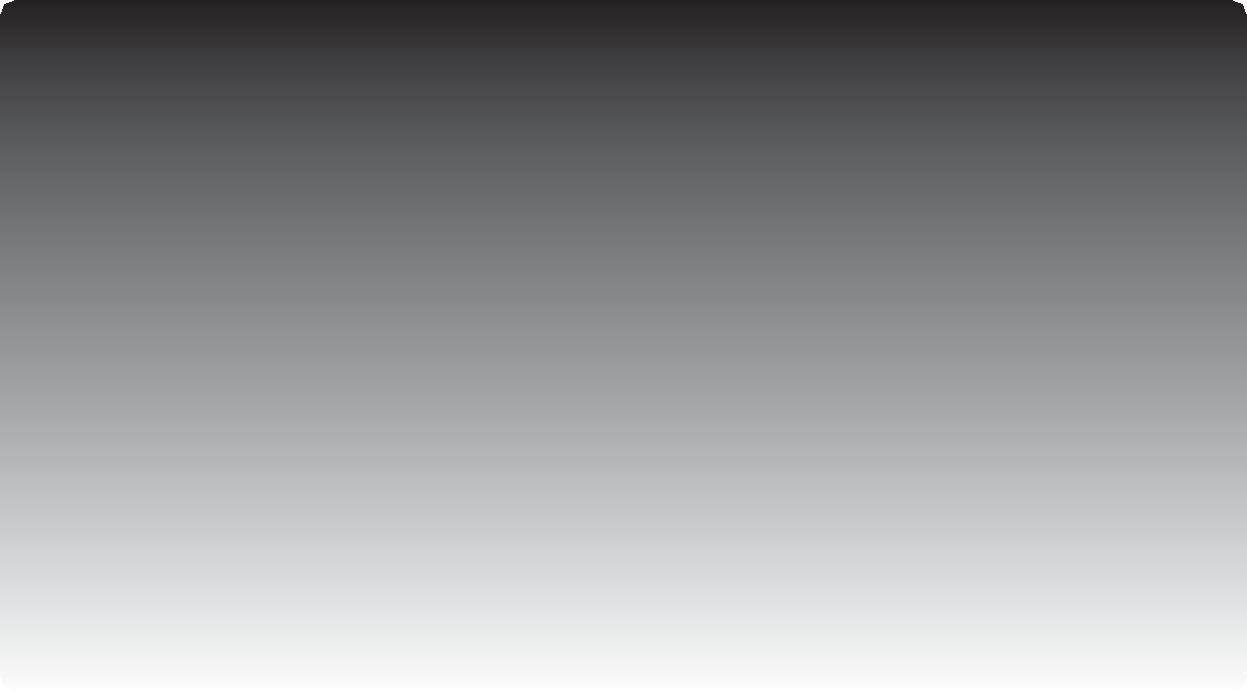 Following discussion, the Revd Peter Brain proposed that the resolution be now put, seconded by the Revd Peter Poulter.The Assembly agreed.Mr Ellis responded and a vote was taken. Resolution 39 was carried.General Secretary sought the Assembly’s consent to ask MCAG to appoint a convener for the Commission   of Assembly (Resolution 42). Assembly agreed.The Chaplain led the Assembly in prayer, and the Assembly was adjourned.Tuesday 5th JulyOpening worship was conducted by the chaplain; Bible study was led by the Revd Dr Israel Selvanayagam. The Convener of the Assembly Arrangements Committee moved adoption of the Resolution:General Assembly remits Resolutions 8, 9, 10 and 11 (Section O and Ministerial Incapacity) to Mission Council for consideration and such action as it deems necessary.Following an explanation by the Clerk the Resolution was carried.The Moderator greeted Mrs Rosemary Johnstone, Children’s Advocate, pending her retirement in March 2006.Wessex SynodThe Wessex Synod made its presentation. The Revd Alasdair Pratt took the Chair.Synod ResolutionThe Revd Andrew Francis, on behalf of the South Western Synod, moved adoption of Resolution 1:Seconded by Miss Sara Crabb. Resolution 1 was carried.Assembly ArrangementsThe report of the Assembly Arrangements Committee was presented by the Convener, Mr William McVey. Mr McVey moved adoption of Resolution 19: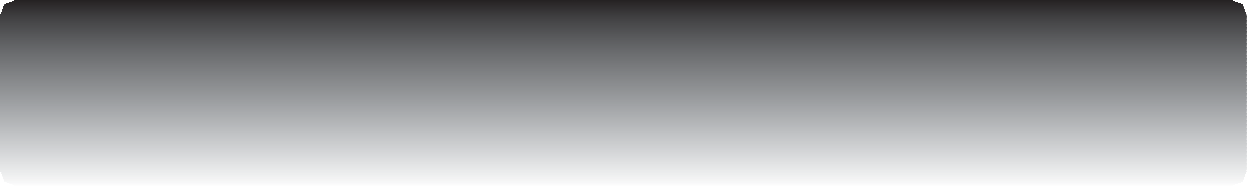 Resolution 19 was carried.Catch the VisionMr McVey moved adoption of Resolution 43:Resolution 43­­	General Assembly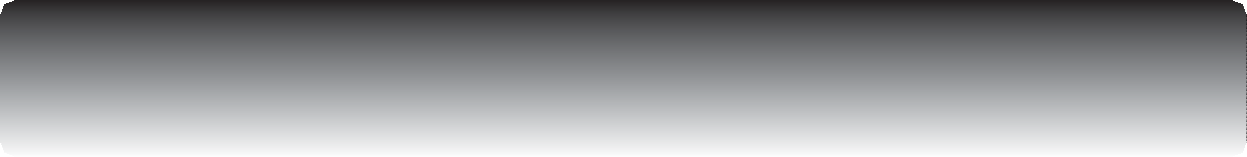 General Assembly resolves that, as from 2007, General Assembly shall meet every two years.After discussion, the Revd Wilf Bahadur proposed that the Resolution should be now put. Seconded by the Revd David Bedford. The Assembly agreed.Resolution 43 was carried with more than the required two thirds majority.The General Secretary proposed that: ‘In accordance with Paragraph 3(1) of the Structure, Resolution 43 be referred to Synods with the 31st March 2006 as the final date for responses to the General Secretary as to whether or not this constitutional amendment be proceeded with.’ The Assembly agreed.Mr McVey moved adoption of Resolution 44:Resolution 44	General AssemblyGeneral Assembly instructs the Assembly Arrangements Committee to prepare a detailed scheme for a representative Assembly of 250 people, and report to the 2006 Assembly.The Revd Peter Southcombe proposed the following amendment:General Assembly instructs the Assembly Arrangements Committee to prepare detailed schemes which offer options for a revised Assembly of about 250 people, and report to the 2006 Assembly.Seconded by the Revd Alastair SmeatonMr McVey indicated that the amendment was acceptable to the proposer.A number of members proposed that the Resolution be now put. The Assembly agreed. The amended Resolution was carried.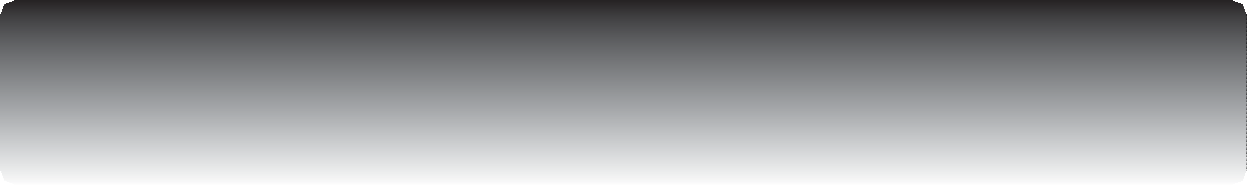 Catch the VisionThe General Secretary moved adoption of Resolution 37: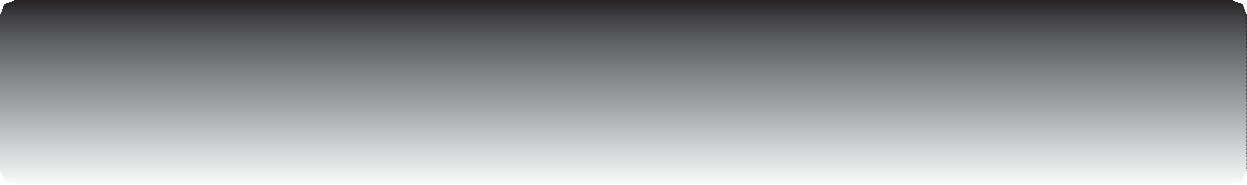 Revd Dr Walter Houston proposed that the resolution be not put. Seconded by the Revd Peter Clark.The proposal fell. Resolution 37 was carried.The General Secretary moved adoption of Resolution 48: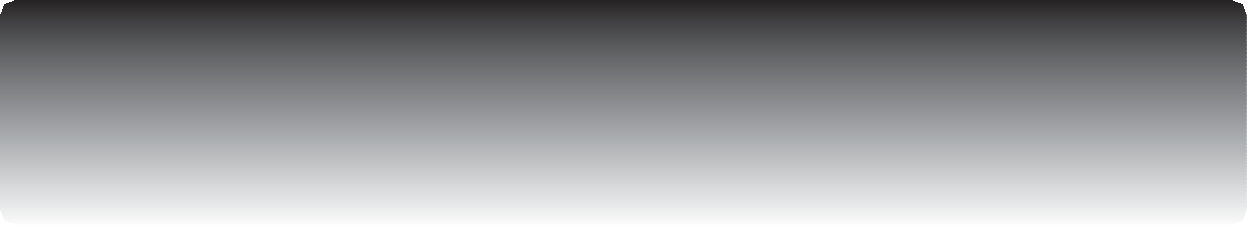 Resolution 48 was carried.The General Secretary moved adoption of Resolution 49: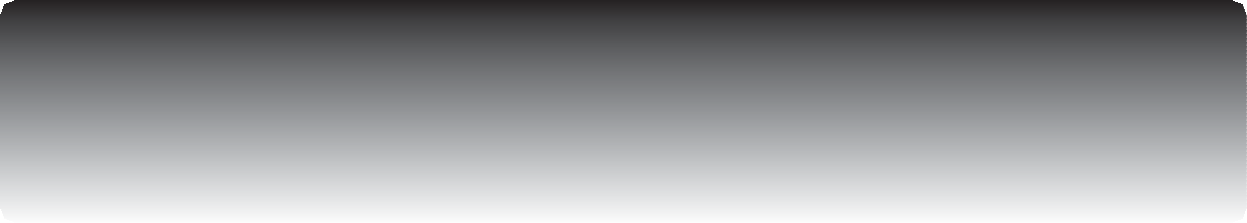 Resolution 49 was carried.The General Secretary moved adoption of Resolution 50:Resolution 50 was carried.Ecumenical CommitteeThe report of the Ecumenical Committee was presented by the Convener, the Revd Elizabeth Nash.Catch the VisionThe General Secretary moved adoption of Resolution 45:Resolution 45 was carried.The General Secretary moved adoption of Resolution 46: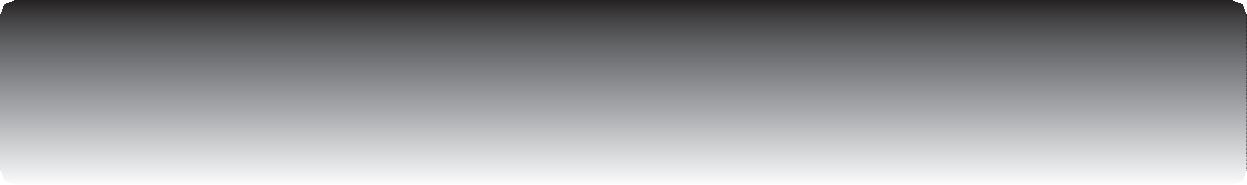 Resolution 46 was carried.The General Secretary moved adoption of Resolution 47:Resolution 47 was carried.The General Secretary moved adoption of Resolution 51: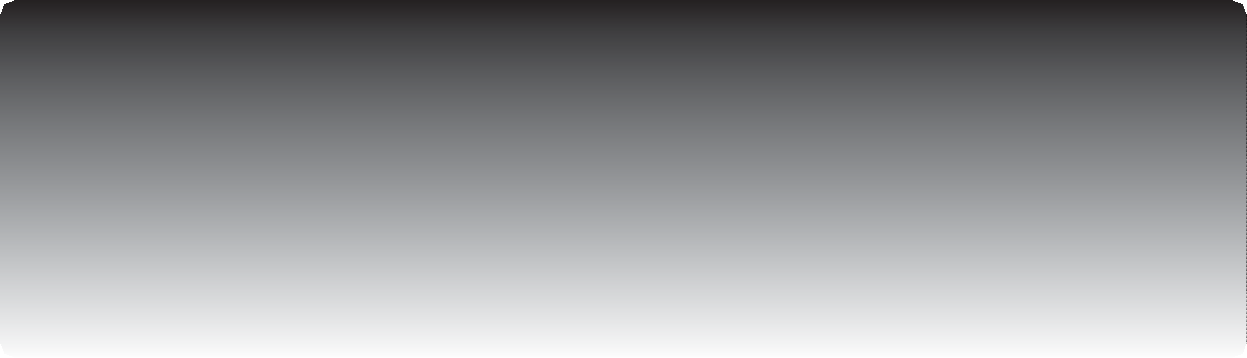 Resolution 51 was carried.The General Secretary moved adoption of Resolution 52:Resolution 52 was carried.Mission CouncilThe report of Mission Council was presented by the Deputy General Secretary, the Revd Ray Adams.Racial Justice and Multicultural MinistryThe report of the Racial Justice and Multicultural Ministry Committee was presented by the Convener, the Revd Andrew Prasad.4IMr Prasad moved adoption of Resolution 34:Resolution 3­­4	Developing Multicultural Ministry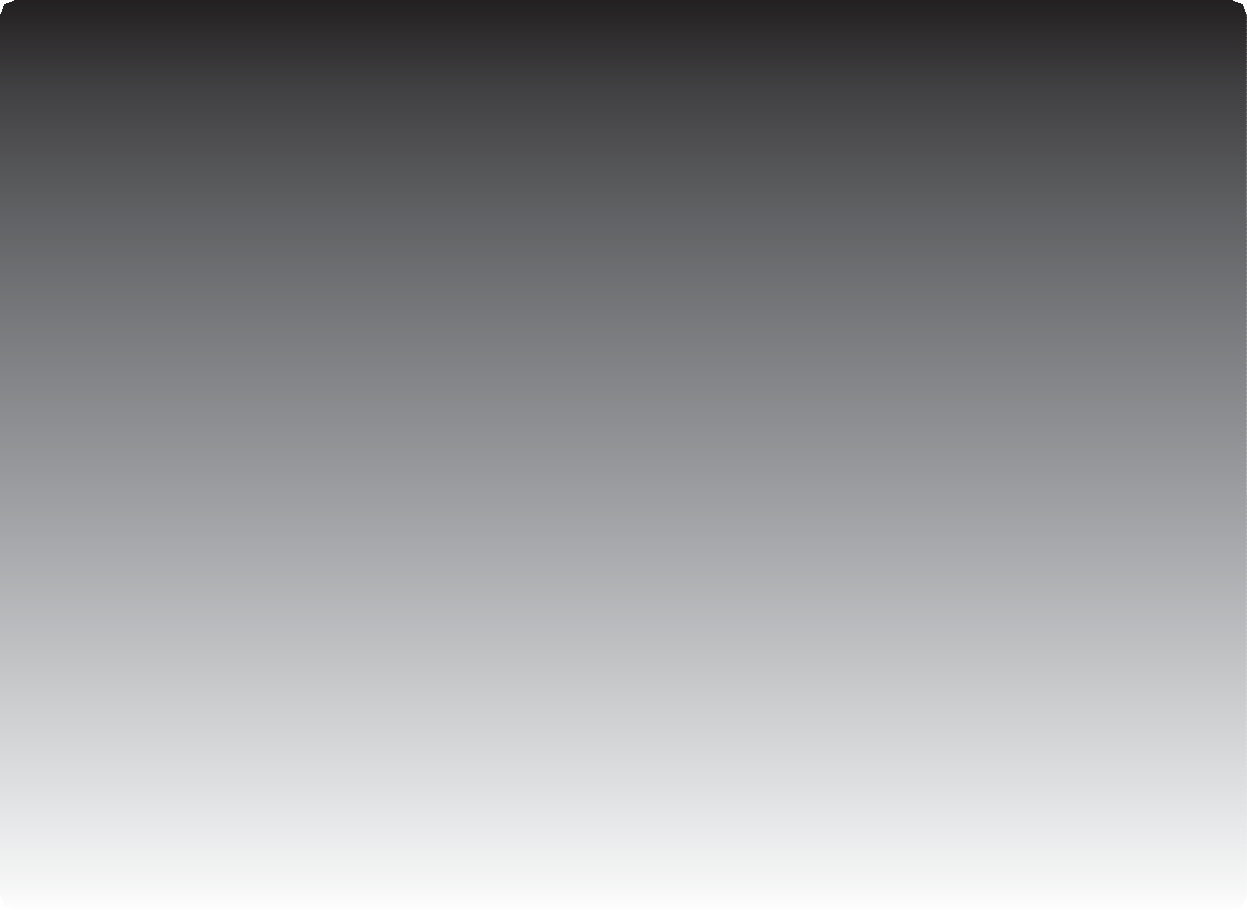 General Assembly requires racial awareness training to be included in the induction of future Assembly staff, employees and committee members, and instructs that provision be made for training all existing staff and committee members at least once every two years.General Assembly affirms its support for the Racial Justice Advocacy Network, strongly urges each synod or region to appoint a Racial Justice Advocate Co-ordinator and encourages congregations to support the advocacy by encouraging members to join the network.General Assembly instructs the Secretaries for Training, Ministries  and  Racial  Justice and Multicultural Ministry to evaluate the accessibility to minority ethnic people of the systems of candidacy and training for Ministers of Word and Sacrament, Church RelatedCommunity Workers, lay preachers and lay leaders, and to report with recommendations to Mission Council no later than March 2006.General Assembly authorises the Committee for Racial Justice and Multicultural Ministry to conduct an audit of church structures, policies, procedures and practices for the presence of barriers to full participation of minority ethnic people, and to report with recommendations to Mission Council no later than October 2006.General Assembly endorses the ‘Guidelines for welcoming and Receiving Migrant Churches’ (Assembly Reports 2005 Appendix 5) and commends them to the United Reformed Church.Resolution 34 was carried.MinutesThe Assembly Clerk moved that:Assembly receives the minutes of the second and third sessions of Sunday 3rd July and the first session of Monday 4th July, and approves the insertion of the minutes of the second and third sessions of Monday4th  July and of the closing session into the full minutes after review and any necessary correction by officers   of the Assembly. The Assembly agreed.Dr Peel resumed the Chair.Assembly CommissionsThe General Secretary reported on Assembly Commissions held during the past year.There had been one hearing since Assembly 2004 and the minister concerned had been retained on the Roll of Ministers. The cost was £908.65, exclusive of legal cost which have yet to be charged.Address to the ThroneThe Revd Alasdair Pratt, former Moderator, presented the address to the Throne:To the Queen’s Most Excellent MajestyThe General Assembly of the United Reformed Church now meeting in Warwick sends loyal greetings to Your Majesty.We are meeting just a few weeks into the third term of office of Your Majesty’s Government, and look to    it for further measures to improve the safety and quality of life of all our community, especially the most vulnerable and needy. We welcome all that has been done to enhance the dignity and well-being of disadvantaged people in our society – for example, in the areas of welfare provision and opportunities     for meaningful employment – and look forward to further work being done in these fields. Many ofour churches exercise a special ministry to people seeking asylum, and we have had occasion of late to express our dismay at the policy adopted by Your Majesty’s Government of forcing to return to their homelands people who have fled to the United Kingdom from countries where they face extreme danger, most notably Zimbabwe.We are meeting over a weekend which is seeing unprecedented public demonstrations of concern  about poverty and injustice in the developing world.   As a church we find tremendous inspiration       and hope in our Lord’s announcement that He came to ‘bring good news to the poor’, and through     our ‘Commitment for Life’ programme our churches and members seek to help make that a reality in different parts of what is known as the ‘third world’. We welcome all that Your Majesty’s Government has done in recent years to alleviate poverty in parts of Africa and other regions, particularly by removing the burden of debt which has impeded their growth and development, and we are adding   our voice to the many millions raised in Hyde Park and Edinburgh this weekend in anticipation of the forthcoming summit of the leaders of the G8 nations at Gleneagles. It is our fervent prayer that real progress towards eliminating poverty through the introduction of fairer international trade rules, thecancellation of unpayable debts and the provision of more and better aid will he made at this summit.As a church we also take seriously our calling to the stewards of God’s creation and we also look for action on the part or the G8 leaders to prevent the further deterioration of our planet. Webelieve climate change and global poverty, which are of course inter-linked, to be the two big issues demanding urgent action by world leaders. We are alarmed at the irresponsible way that we in the developed world continue to mistreat our planet, and call upon our leaders urgently to adopt measures    to halt further damage before it is too late.Six months after the tsunami in south east Asia we remember especially all who were bereaved in that unspeakable tragedy.   Our prayers go to Almighty God for all who are suffering at this time, as well as     for ourselves that we may have the courage and perseverance to bring hope and healing into situations    of despair and pain.We pray for the continued health and strength of Your Majesty as you offer leadership and service to the United Kingdom and to the Commonwealth.Revd Dr David Peel, Moderator of General Assembly Revd Dr David Cornick, General SecretaryThe Assembly approved the address.Moderator-ElectThe Moderator-elect, the Revd Elizabeth Caswell, addressed the Assembly.Vote of ThanksThe Revd Roz Harrison thanked the West Midlands Synod for its welcome and hospitality, and assured members  of a warm welcome to the South Western Synod in 2006.The Moderator thanked the staff of the University of Warwick, the Assembly administrative staff, musicians and worship leaders.The General Secretary thanked the Moderator for his conduct of the Assembly’s business.Closing WorshipClosing worship was led by the Chaplain.The General Secretary formally announced that the Assembly had completed its business and would adjourn to meet as agreed at the University of Exeter on 7th July 2006 or at such other place or on such other date as may be necessary.The page numbers given are where the item starts. It might run to succeeding pages.Entries in Italics refer to the Catch the Vision Report which was published and paginated separately from the main Book of Reports.The following report of the Women's World Day of Prayer (Scotland) was inadvertently omitted from the Book of Reports.Women's World Day of Prayer (Scotland)5 March 2005 saw many women converging on churches, halls and Eventide Homes, schools and various other locations to attend services organised by the World Day of Prayer committees. The committee of Polish women prepared the Service and in Scotland, we were able to have speakers who knew Poland which added to the effectiveness of the services.In the autumn of 2004 we had our Retreat, where we worked on the Service for 2006 prepared by the churchwomen of South Africa “Sign of the Times”. We also worked on our services of Thanksgiving to mark our 75 years.Our 75th Anniversary Services were held in April, in Edinburgh, Glasgow and Inverness, with church, civic and political dignatories at each venue, together with the women and men who attend our annual services.After the excitement we will get down to the services for 2007 from Paraguay and look forward to our Retreat which we find is a wonderful experience meeting together over 24 hours working hard, praying together and getting to know each other.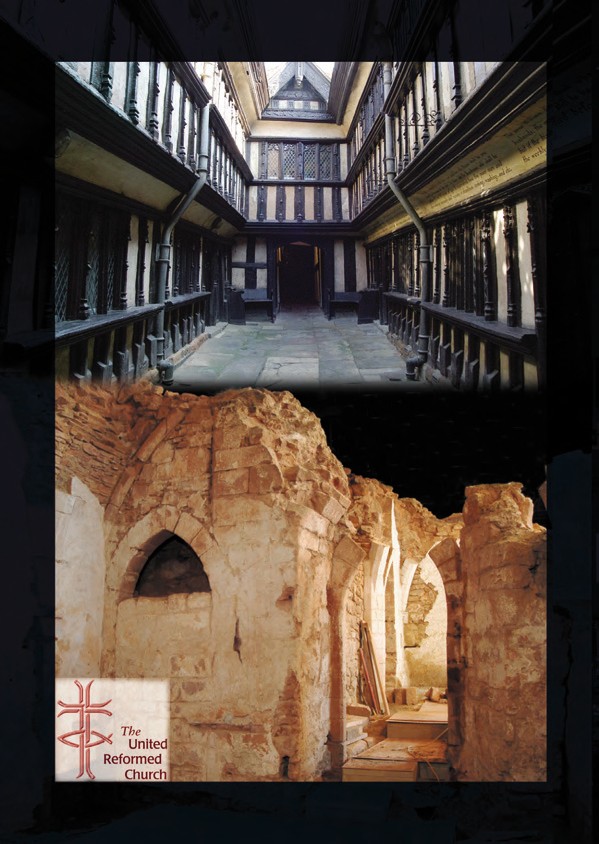 236410Giving to central funds***257714Elders and EcumenismX267714Election of EldersX277814Elders and Wider ChurchXXRepresentation287814Elders, Personal DevelopmentXX297915Collaborative Leadership*307915DeploymentXX63317Declaration of a Safe Church**X205320Make Poverty History***Catch the Vision40535Councils of the ChurchXXOne level41534,35New SynodsXX45740Local Ecumenical Possibilities*46741Local Ecumenism, strategyXXXRevd Prof Alan Sell [2007]Revd Geoffrey Clarke [2007]Revd Hilary Collinson [2007]Miss Sarah Lane [2007]Dr John Turner [2007]Mrs Chris Eddowes [2008]Revd Jason McCullagh [2008]Revd Peter Trow [2008]Revd Gordon Smith** [2009]Miss Suzanne McDonald** [2009]Mrs Jill Jenkins** [2009]Mrs Heather Barnes [2006] Revd Michael Thomason [2007]2.6	EQUAL OPPORTUNITIESRevd Nigel Uden  [2006] Mrs Sylvia Jackson** [2009]Mrs Eileen McIlveen [2007]Convener: Revd Wilf Bahadur [2006]Ms Morag McLintock #** [2010]Secretary: Revd Derek Hopkins [2008]Mr Derek Estill [2006]Mr Alan Hart [2006]Revd Sue MacBeth [2007]Dr Ruth Shepherd [2008]Mrs Louise Sanders [2008]Revd Kate Gartside** [2009]2.7	FINANCEConvener: The TreasurerSecretary: to be advisedMs Alison Holt [2006]Revd David Dones [2007]Mrs Marie Whitman [2007]Mr Errol Martin [2008]Mr Graham Law [2008]Revd Dick Gray** [2009]Mr Graham Morris** [2009]Mr John Kidd** [2009]Convener of the URC TrustFinancial Secretary2.8	INTER-FAITH RELATIONSConvener: Revd Dr John Parry [2007]Secretary: Mrs Jean Potter [2008]Revd Peter Colwell [2006]Dr Iain Frew [2008]Revd Helen Pollard [2008]Mr David Jonathon** [2009]2.9	LIFE and WITNESSConvener: Revd Brian Jolly [2006]Revd Peter Ball**# [2010]Secretary: Secretary for Life and WitnessRevd Linda Elliott [2006]Mrs Sheila Brain [2007]Mr Colin Ferguson [2007]Revd Ian Fosten [2007]Revd Michael Hodgson [2007]Revd Kate Gray [2008]Mr Emmanuel Nkusi [2008]Revd Simon Walkling** [2009]Mr Patrick Smyth** [2009]Convener: Mr John Ellis [2006]Revd Peter Poulter#** [2010] Secretary: Secretary for MinistriesRevd Pauline Barnes [2006]Mrs Joan Trippier [2007]Revd Paul Whittle [2007]Revd Terry Oakley [2008]Revd Alan Evans** [2009]Mrs Joanna Morling** [2009]Convener of Assessment Board2.14	TRAININGConvener: Revd John Humphreys [2007]Secretary: The Secretary for TrainingMrs Susan Brown [2006]Revd Sue Henderson [2006]Revd Malachie Munyaneza [2006]Mrs Valerie Burnham [2007]Dr Ian Morrison [2007]Revd Rachel Poolman [2008]Revd Richard Church [2008]Revd Dr John Campbell** [2009]vacancy [2009]2.15	YOUTH AND CHILDREN’S WORK2.15	YOUTH AND CHILDREN’S WORK2.15	YOUTH AND CHILDREN’S WORKConvener: Revd Kathryn Price [2006]Revd Neil Thorogood#** [2010]Secretary: Revd Steven Faber [2008]Mr Huw Morrison [2006]Mrs Doreen Watson [2007]Mr Augustus Webbe [2007]Revd Tim Meachin [2008]Revd Sian Collins** [2009]Revd Robert Weston** [2009]Miss Rosemary Simmons** [2009]Ms Ruth Hezlett** [2009]Mrs Rita Griffiths** [2009]FURY ChairFURY Council Member8.2 New College LondonFoundation Trustees:Mr John Smethers [2006] Mr Graham Stacy [2007] Mr Philip Wade [2007]alternate Mr Colin Howard [2008]8.3 Northern CollegeSecretary for Training, [2009] Revd David Jenkins  [2009] Mr Bill McLaughin [2009]Miss Margaret Atkinson [2007] Mrs Helen Brown [2007]Revd Dr Robert Pope [2007]Ordained 1935Ordained 1945Ordained 1955Ian LATTOBoris ANDERSONNelson BAINBRIDGEWilliam SIMPSONDerrick BARBER Earnest BRITTAIN Howard BYERS Bryan DAWSON Harold JOHNSON David RICHARDS John RUTHERFORDLorna STANFIELDErnest CRUCHLEY Marshall EDWARDS Peter EVANS Clifford FRYJames GARFITT Roger HALL Stanley JONESFrederik KAANThomas MACKAY Raymond MOODY Bernard MORRELL Elisabeth NEALE Lewis NEEMS Frank NUNN James SPARKES Allan SPEIGHT David STAPLETON John STURNEYDavid WELBROCKDesmond BENDINGReportsRecordAccounts649Address to the Throne42Assembly Arrangements Committee4838Assembly Pastoral Reference Committee9218Auditors, Appointment of6410Basis of Union - Change4412Budget 20064510Caswell, Revd Elizabeth17,43Catch the Vision Report16Church and Society Committee4919Church Related Community Workers, Non-Stipendiary4412Church Closures1713Churches, New1613College Reports117Danso, Revd John21Declaration of a Safe Church - A Charter for Action3317Doctrine Prayer and Worship Committee5418Ecumenical Committee5640Equal Opportunities, Monitoring9922Equal Opportunities Policy, Authority to make changes4513Equipping the Saints :Report7314Collaborative Leadership7915Deployment7915Elders and Ecumenism7714Election of Elders7714Elders and Wider Church Representation7814Ministry and Mission Fund Report8016Personal Development of Elders7815Ethical Investment Policy, Revised3319Finance Committee639General Assembly 20074838Giving to Central Funds, Acknowledgment6410Hind Process, Partnership within9818History Society128Houston, Revd Dr Walter22Humphreys, Revd John Ll.27Ill-health Retirement8216Interfaith Relations Committee6635International Exchange Sub-Committee61Kerr, Revd Moira17Life and Witness Committee6822‘Make Poverty History’5320Marcano, Ms Michelle8322McEnhill, Revd Dr Peter31ReportsRecordMigrant Churches, Guidelines113Ministerial Incapacity Procedure, Introduction3838Ministerial Incapacity Procedure, Amendments to Structure4038Ministerial Jubilees33Ministers, Newly Ordained32Ministers’ Pension Fund, Investment Policy6518Ministries Committee7314Mission Council2610,17,19,21,22,41Moderator 2006-2007, Election17Moderatorial Election, Enabling Motion9Moderators’ Report2113Multicultural Churches111Multicultural Ministry, Development9742Multicultural Ministry, Vision109Musicians’ Guild129Nominations Committee8322Northern Synod,814Nyomi, Revd Dr Setri20Panels and Boards, Target Representation4521Racial Justice and Multicultural Ministry Committee9341Racism, United Reformed Church proclamations against106Reaney, Ms Avis10Resignation of Ministers, Ratification of changes to Structure4310Rominger, Revd Roberta8322Section O Part I, Changes Ratification4310Section O Part I, Replacement3638Section O Part II, Changes3833Schools related to the United Reformed Church130Scotland, Synod of917Silence and Retreats Network134Southern Synod1121Synod ResolutionsAge Discrimination1421Detention Without Trial1438Saying Sorry1417Stewardship Sub-Committee72Students in Training115Training Committee9818Wessex Synod1238Westminster College, Reappointment to Barbour Chair31Women's World Day of Prayer135World Alliance of Reformed Churches102Zimbabwe, Emergency Resolution19ReportsRecordCatch the VisionAssembly, scheme for smaller639Biennial Assembly639‘Church of churches’741Councils of the Church, One level534Covenant, a Reformed perspective840Eldership, Cross-committee report840Electronic Media, Use of339Episcope consultation- God’s reign and our unity840Local Ecumenical Possibilities740Local Ecumenism, strategy741London Synod537Ministry and Mission Review433Multicultural Church, Declaration941‘New Synods’534,35Special Category Ministers433Summary of Proposals3Training Principles941